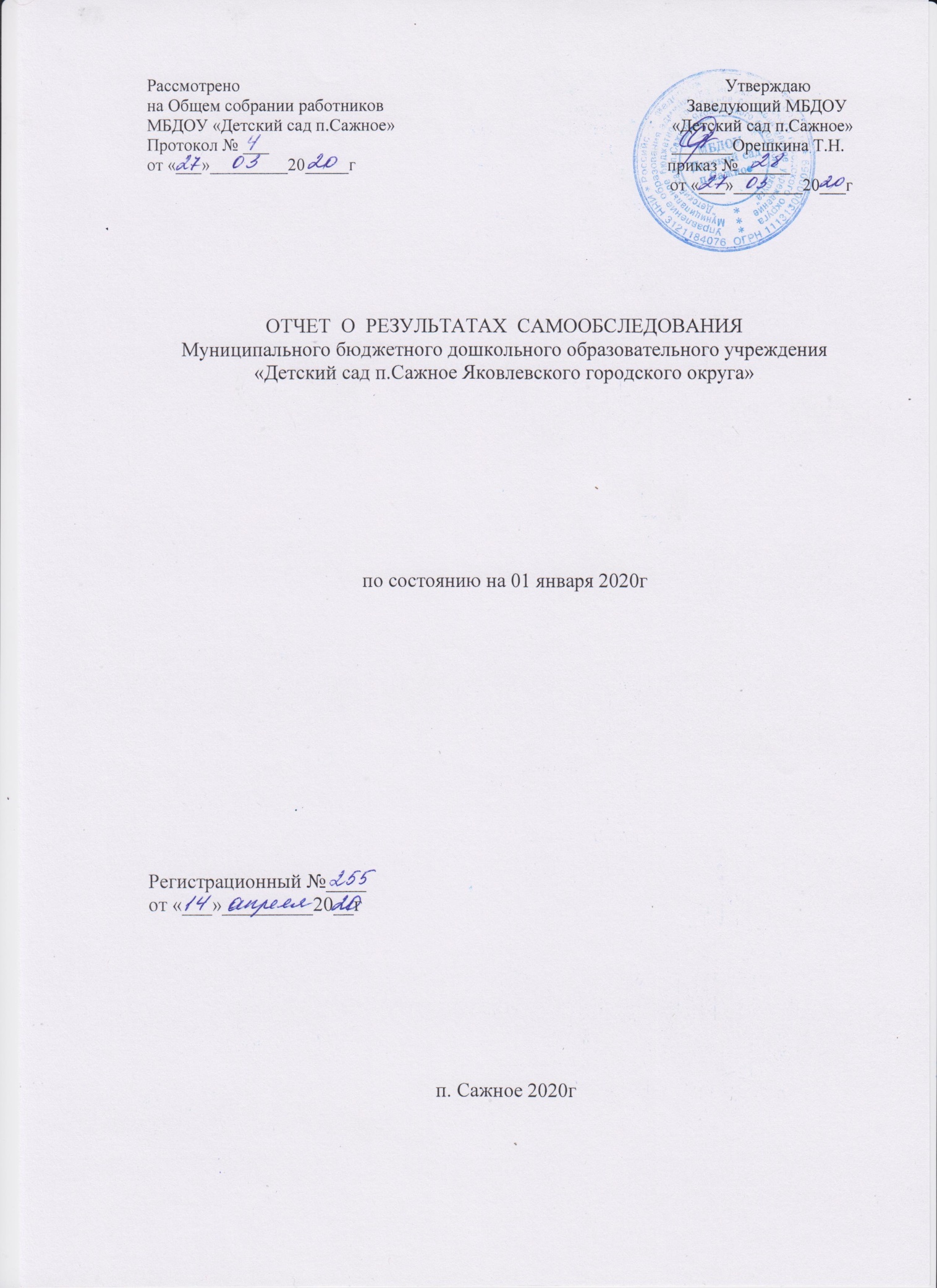 Раздел 1. Оценка организации образовательной деятельностиКраткая историческая справкаМуниципальное бюджетное дошкольное образовательное учреждение «Детский сад поселка Сажное Яковлевского района Белгородской области»  открыто 1 июня 1988 года как  детский сад  ст. Сажное. В детском саду функционировала одна разновозрастная группа с общим количеством воспитанников  35 человек.В 2001 году детский сад  ст. Сажное переименован в Муниципальное дошкольное образовательное учреждение «Детский сад № 9 «Дюймовочка» ст. Сажное».
        В  2005 году МДОУ «Детский сад № 9 «Дюймовочка» ст. Сажное» переименовано в муниципальное  общеобразовательное учреждение «ООШ п. Сажное» (дошкольные группы). 31 декабря 2010 года МБОУ «ООШ п. Сажное» (дошкольные группы) реорганизовано в форме выделения в муниципальное дошкольное образовательное учреждение «Детский сад п.  Сажное». В декабре 2011 года МДОУ  «Детский сад п.  Сажное» переименовано в  Муниципальное бюджетное дошкольное образовательное учреждение «Детский сад поселка Сажное Яковлевского района Белгородской области» (МБДОУ «Детский сад п. Сажное»).В январе 2019 года МБДОУ  «Детский сад поселка Сажное Яковлевского района Белгородской области» переименовано в  Муниципальное бюджетное дошкольное образовательное учреждение «Детский сад п.Сажное Яковлевского городского округа» (МБДОУ «Детский сад п.Сажное»).
          В настоящее время в МБДОУ функционируют 2 разновозрастные группы для детей от 2 до 7 лет с общей наполняемостью – 39 воспитанников, наполняемость по СанПиН - 27 воспитанников.1.2. Организационно-правовое обеспечение образовательной деятельностиПолное и сокращенное наименование  Учреждения в соответствии с Уставом. Муниципальное бюджетное дошкольное образовательное учреждение «Детский сад п.Сажное Яковлевского городского округа»; МБДОУ «Детский сад п.Сажное»Организационно- правовая форма: муниципальное образовательное учреждение; тип: бюджетное.Государственный статус : тип – дошкольное образовательное учреждение, вид – детский сад, категория – третья.Учреждение относится к муниципальной системе образования Яковлевского городского округа.Учредитель: функции и полномочия Учредителя осуществляются администрацией Яковлевского городского округа в лице управления образования администрации Яковлевского городского округа.Юридический адрес: 309055, Белгородская область, Яковлевский район, п. Сажное, ул. Центральная, 10Фактический адрес: 309055, Белгородская область, Яковлевский район, п. Сажное, ул. Центральная, 10 Телефоны: 8(47244)67-3-32 электронная почта: oreshkina.tatyana.1963@mail.ru адрес сайта в сети Интернет:  http://dou.yarono.ru/sazhn/ Заведующий  Учреждения: Орешкина Татьяна Николаевна Правоустанавливающие документы:Свидетельство о государственной регистрации права от 11.12.2013, серия 31- АВ 779430Вид права – оперативное управление.Объект права –  здание Назначение – нежилое здание. Общая площадь 210.7 кв.м., этажность: 1.  Кадастровый  номер 31:10:0602006:116Свидетельство о государственной регистрации права от 11.12.2013, серия 31-АВ 779427Вид права – постоянное (бессрочное) пользованиеОбъект права: земельный участок. Площадь: 1067 кв.м.  Кадастровый номер: 31:10:0602006:14Свидетельство о государственной регистрации права от 11.12.2013, серия 31- АВ 779427Вид права – оперативное управление.Объект права –  здание - котельнаяНазначение – нежилое здание. Общая площадь 7,4 кв.м.,  Кадастровый  номер 31:10:0602006:110Свидетельство о государственной регистрации права от 11.12.2013, серия 31- АВ 779428Вид права – оперативное управление.Объект права –  сооружение - овощехранилищеНазначение – нежилое здание. Общая площадь 8,5 кв.м.,.  Кадастровый  номер 31:10:0602006:113Свидетельство о внесении записи в Единый государственный реестр юридических лиц,  основной государственный регистрационный номер 1113130000059 от 26 апреля . за государственным регистрационным номером 2123130012487, серия 31 №002259224Заключение санитарно-эпидемиологической службы № 31.БО.09.000.М.000598.05.11 от 20.05.2011.;  Свидетельство о постановке на учет  в налоговом органе  по месту нахождения на территории Российской Федерации: ОГРН 1113130000059,ИНН/КПП 3121184076/312101001, серия 31 №0021336510Действующая лицензия:  Лицензия департамента образования Белгородской области, серия 31Л01, № 0002643, регистрационный номер 8791 от  23 сентября  2019 года,   выдана Департаментом образования Белгородской области.Устав (новая редакция) муниципального бюджетного дошкольного образовательного учреждения детский сад  «Детский сад п.Сажное Яковлевского городского округа», утвержденный приказом управления образования администрации  Яковлевского городского округа от 18 января 2019 г № 65. Программа развития на 2015 – 2020 гг. утверждена 28.08.2014г.Образовательная программа на 2019 – 2023гг. утверждена 29.08.2019г.1.3. Контингент воспитанников:1.3.1. Общая численность воспитанников, осваивающих образовательную программу дошкольного образования –  39 чел.1.3.2. В том числе в режиме полного дня – 39 чел.1.3.3. Общая численность воспитанников  в возрасте до 3-х лет -  6  чел.1.3.4 Общая численность воспитанников  в возрасте  от 3 до 8 лет – 33 чел.Основное число воспитанников составляют дети, проживающие на территории Гостищевской сельской территории: п. Сажное, с. Крюково, с. Рождественка. Детский сад также посещают дети из близко расположенных с. Сажное и с. Озерово Саженской сельской территории. 1.3.5. 1.3.6. Социальный состав:1.4. Основная образовательная программа МБДОУ «Детский сад п. Сажное» спроектирована с учетом ФГОС дошкольного образования, особенностей  образовательного учреждения, региона,  образовательных потребностей и запросов  воспитанников и их родителей. Она определяет цель, задачи, планируемые результаты, содержание и организацию образовательного процесса на ступени  дошкольного образования.Кроме того, учтены концептуальные положения используемой  в МБДОУ  примерной общеобразовательной программы дошкольного образования «От рождения до школы» Н.Е.Вераксы, Т.С.Комаровой, М.А.Васильевой. Содержание обязательной части Программы соответствует Примерной общеобразовательной программе дошкольного образования  «ОТ РОЖДЕНИЯ ДО ШКОЛЫ» под редакцией Н.Е. Вераксы, Т.С. Комаровой, М.А. Васильевой. - М.: МОЗАИКА - СИНТЕЗ, 2014. Содержание части, формируемой участниками образовательных отношений соответствует содержанию парциальных программ:Н.Н.Авдеева, Н.Л.Князева, Р.Б. Стеркина  «Безопасность»: Учебное пособие по основам безопасности жизнедеятельности детей старшего дошкольного возраста.;Н.П. Шитякова, Т.Г. Феоктистова. Духовно-нравственное воспитание старших дошкольников.О.М. Ельцова. Основные направления и содержание работы по подготовке детей к обучению грамоте.Т.М.Стручаева, Н.Д.Епанчинцева, О.А.Брыткова, Я.Н.Колесникова, В.В.Лепетюха. БЕЛГОРОДОВЕДЕНИЕ.Высокий образовательный потенциал воспитателей, профессиональная компетентность,  наличие комфортных условий в ДОУ позволяют успешно реализовать Образовательную программу ДОУ. 1.5. Анализ организации режима работы учреждения в соответствии с Уставом, правилами внутреннего трудового распорядка, учебным расписанием, локальными нормативными актами.Режим работы учреждения установлен исходя из потребностей семьи и возможностей бюджетного финансирования учреждения. ДОУ работает по пятидневной рабочей неделе с 10.5 часовым пребыванием детей и календарным временем посещения круглогодично. Режим работы с 7.00 до 17.30. Выходные – суббота, воскресенье, праздничные дни.Соответствие образовательной деятельности социальному заказу. Образовательная деятельность в Учреждении  осуществляется в соответствии  с муниципальным заданием ДОУ.При разработке Образовательной программы МБДОУ учитывались интересы родителей (законных представителей) воспитанников Учреждения (проведены анкетирование «Выявление запросов, интересов и пожеланий при организации образовательных и воспитательных услуг»; беседы)Приоритетными направлениями деятельности на основании социального заказа являются:  Создание условий для сохранения психического и физического здоровья каждого воспитанника;  Обеспечение эмоционального благополучия детей;  Амплификация развития, создание общности пространства детско-взрослого взаимодействия с учетом ведущей деятельности;  Развитие каждого ребенка как субъекта отношения с людьми, миром и самим собой;  Оказание педагогической поддержки для сохранения и развития индивидуальности каждого ребенка.  Развитие здровьесберегающего пространства ДОУСоциальными заказчиками реализации программы как комплекса образовательных услуг выступают, в первую очередь, родители воспитанников как гаранты реализации прав ребенка на уход, присмотр и оздоровление, воспитание и обучение. Взаимодействие с родителями строится на принципе сотрудничества. Реализация социального заказа по отношению к образовательному учреждению складывается из следующих основных компонентов: государственного заказа (определяется нормативными документами, а именно –федеральным государственным образовательным стандартом); возможностей воспитанников(выявляются в ходе педагогического мониторинга, беседы, анализа мониторинга); ожиданий родителей (выявляются в ходе бесед, анкетирования и т.д.); профессионально-педагогических потребностей педагогов (устанавливаются в ходе бесед, анкетирования,и т.д.); требований и ожиданий образовательных учреждений общего образования. При этом решаются приоритетные задачи:повышение педагогической культуры родителей;приобщение родителей к участию в жизни детского сада;изучение семьи и установление контактов с ее членами для согласования воспитательных воздействий на ребенка.Для решения этих задач используются различные формы работы:групповые родительские собрания, консультации;проведение совместных мероприятий для детей и родителей;анкетирование;наглядная информация;показ занятий для родителей;выставки совместных работ;посещение открытых мероприятий и участие в них;заключение договоров с родителями вновь поступивших детей. Большое внимание в ДОУ уделяется изучению образовательных потребностей родителей. В мае 2019г. в соответствии с планом деятельности ДОУ на 2018 -2019 учебный год проведен самоаудит. Анализ анкеты «Выявление уровня удовлетворенности родителей качеством деятельности ДОУ» показал следующие результаты: . Исходя из анализа анкеты видно, что процент родителей, удовлетворенных качеством работы ДОУ по вышеуказанным критериям, увеличился. Основная проблема, выявленная в ходе анкетирования –оснащенность предметно –развивающей среды: участок детского сада недостаточно оснащен игровым и спортивным оборудованием; нехватка технического оборудования. О соответствии образовательной деятельности социальному заказу свидетельствует  100% поступление воспитанников в образовательные учреждения.Организация социального партнерства.Достичь положительных результатов по воспитанию детей дошкольного возраста было бы невозможно без активного взаимодействия детского сада с социумом. Налаживание практических связей с социальными институтами позволяет совершенствовать систему развития и оздоровления детей, повышать квалификацию педагогов, создать базу для преемственности образовательных программ с начальной школой.Расширение внешних связей и установление договоров с организациями-партнерами ставит перед детским садом задачу создания единого образовательного пространства. Условиями эффективного взаимодействия ДОУ с социальными партнерами выступают: открытость ДОУ, установление доверительных, деловых контактов, использование образовательного и творческого потенциала социума, реализация активных форм и методов общения. Взаимодействие с социальными партнерами создает благоприятные возможности  для обогащения деятельности  МБДОУ «Детский сад п. Сажное» в  рамках разностороннего развития   воспитанников.Оказание платных образовательных услуг.	Платных образовательных услуг не оказывалось. Прием и отчисление учащихся.Прием  обучающихся  в ДОУ осуществляется  в соответствии с  Порядком приема  на обучение по образовательным программам дошкольного образования, утвержденным  приказом Министерства образования и науки РФ от 08.04.2014 г. № 293, на основании личного заявления одного из родителей (законных представителей) при предъявлении следующих документов:- путевки-направления;-  медицинского заключения  о состоянии здоровья ребенка;- свидетельства  о регистрации ребенка по месту жительства или по месту пребывания на закрепленной территории или документ, содержащий сведения о регистрации ребенка по месту жительства или по месту пребывания;-  свидетельства о рождении ребенка (подлинник и копия).Зачисление детей  в  детский сад оформляется приказом по ДОУ.Взаимоотношения между ДОУ и  родителями  (законными представителями) воспитанников строятся на основании договора об образовании по образовательным программам дошкольного образования.Отчисление детей из ДОУ производится:- по желанию родителей (законных представителей) на основании заявления;- в связи с достижением воспитанником возраста, необходимого для обучения в образовательных учреждениях, реализующих программы начального общего образования; - на основании заключения психолого-медико-педагогической комиссии или медицинского заключения о состоянии здоровья ребенка, препятствующего его дальнейшему пребыванию в ДОУ или являющегося опасным для его собственного здоровья и (или) здоровья окружающих детей при условии его дальнейшего пребывания в ДОУ.Личные дела воспитанников формировались согласно списочному составу детей на учебный год, в каждом из которых: заявление родителей (законных представителей) о приеме с согласием на обработку персональных данных, путевка управления образования, копия свидетельства о рождении ребенка, копия свидетельства  о регистрации ребенка по месту жительства, договор с родителями. Список детей в книге движения воспитанников на период с 01.09.2018г. по 31.08.2019г. был обновлен в сентябре 2018 года и дополнялся в случае прихода новых детей. Количество  воспитанников. Наполняемость групп.В Учреждение принимаются дети в возрасте от 1г 6 мес до 7 лет, не имеющие заболеваний, которые являются противопоказаниями для приёма в дошкольные учреждения общего типа, умеющие самостоятельно ходить, которые могут себя обслуживать или имеют двигательные возможности для формирования навыков самообслуживания, гигиены и санитарии.В  2019  году функционировало 2 разновозрастные группы.         Всего воспитанников - 39, из них: мальчики -25, девочки – 14. - Общая численность воспитанников  в возрасте до 3-х лет - 6.- Общая численность воспитанников  в возрасте  от 3 до 8 лет –  33.Контингент воспитанников социально благополучный.  Вывод, проблемы, задачи.Анализ организационно-правового обеспечения образовательной деятельности показал: МБДОУ «Детский сад п. Сажное» имеет необходимые правовые документы для осуществления образовательной деятельности, которые соответствуют действующему законодательству, нормативным документам в системе дошкольного образования и Уставу учреждения. Проблема: не выявлена.Раздел 2. Оценка системы управления учреждением.2.1. Организационная структура управления Учреждения. Управление Учреждением осуществляется в соответствии с действующим законодательством Российской Федерации, строится на принципах единоначалия и самоуправления, обеспечивающих государственно-общественный характер управления. Управленческая деятельность в ДОУ направлена на повышение качества образования и предоставляемых услуг по присмотру и уходу. 2.2.  Реализация принципа единоначалия.            Управление в МБДОУ строится на принципах единоначалия и самоуправления. МБДОУ имеет управляемую и управляющую системы. Управляемая система состоит из взаимосвязанных между собой коллективов: педагогического – обслуживающего  – детского. Организационная структура управления МБДОУ представляет собой совокупность всех его органов с присущими им функциями. Она представлена в виде 2 основных структур: административного и общественного управления.          В организованной структуре административного управления МБДОУ входят несколько уровней линейного управления.        Первый уровень обеспечивает заведующий. Его главенствующее положение основано на принципе единоначалия. Единоначалие предполагает организационно-управленческую деятельность одного лица – руководителя. На втором уровне   управление осуществляют воспитатели и обслуживающий персонал. На этом уровне объектами управления являются дети и их родители.Непосредственное управление детским садом осуществляет заведующий Орешкина Татьяна Николаевна.2.3.  Реализация принципа коллегиальности  (общее собрание работников Учреждения, управляющий совет, педагогический совет  и т.д.).Важным в системе управления ДОУ является реализация принципа коллегиальности, обеспечивающего включение всех участников образовательных отношений в управление. Формы самоуправления в ДОУ: Общее собрание работников,Педагогический советУправляющий советЗаседания органов самоуправления проходили по плану, осуществляли решение отдельных вопросов, относящихся к их компетенции; действовали в целях развития и совершенствования образовательного и воспитательного процессов в ДОУ, взаимодействия родительской общественности и ДОУ. Общее собрание работников Учреждения, объединяющее всех работников ДОУ,  осуществляющих свою деятельность на основе трудового договора, является высшим, постоянно действующим органом самоуправления. Педагогический совет является постоянно действующим коллегиальным органом управления педагогической деятельностью ДОУ, созданным для рассмотрения основных вопросов образовательно-воспитательного процесса в ДОУ, повышения профессионального мастерства педагогических работников. Управляющий Совет является коллегиальным органом управления; представляет интересы всех участников образовательного процесса, реализует принцип государственно-общественного характера управления образованием, имеет управленческие полномочия по решению ряда вопросов функционирования и развития Учреждения, подотчетен Учредителю.Деятельность органов общественного управления регламентируется Уставом ДОУ и соответствующими  локальными актами.  За отчетный период в ДОУ проведено: 5 Общих собраний работников ДОУ, 4 заседания Управляющего совета. В рамках реализации годовых задач деятельности  ДОУ  было проведено 5 заседаний Педагогического совета.Педагогический совет:2.4. Результаты проверок, организуемых органами государственного контроля.В 2019 г. проверок, организуемых органами государственного контроля не проводилось.2.5. Вывод, проблемы, задачи.Вывод: система управления соответствует целям и содержанию деятельности Учреждения  и предоставляет возможность всем участникам образовательного процесса участвовать  в управлении ДОУ. Задачи. Организация качественного функционирования коллегиальных органов,  а именно рассмотрение в полном объеме вопросов, указанных в Уставе ДОУ в компетенциях Управляющего совета, собрания работников учреждения.Раздел 3. Организация образовательного процесса.Организация учебного процесса осуществляется в соответствии с образовательной программой, учебным планом, календарным учебным графиком, расписанием. В течение учебного года работа педагогического коллектива была организована в соответствии с Образовательной программой МБДОУ, примерной  программой «От рождения до школы» под редакцией Н. Е. Вераксы, Т. С. Комаровой, М. А. Васильевой и направлена на совершенствование воспитательно-образовательного процесса в МБДОУ. Ведущие цели Программы – создание благоприятных условий для полноценного проживания ребенком дошкольного детства, формирование основ базовой культуры личности, всестороннее развитие психических и физических качеств в соответствии с возрастными и индивидуальными особенностями, подготовка к жизни в современном обществе, к обучению в школе, обеспечение безопасности жизнедеятельности дошкольника.Программа сформирована как программа психолого-педагогической поддержки позитивной социализации и индивидуализации, развития личности детей дошкольного возраста и определяет комплекс основных характеристик дошкольного образования (объем, содержание и планируемые результаты в виде целевых ориентиров дошкольного образования). Программа обеспечивает развитие личности детей дошкольного возраста в различных видах общения и деятельности с учетом их возрастных, индивидуальных, психологических и физиологических особенностей.В основе организации образовательного процесса лежит системно-деятельностный подход. Программа предусматривает решение программных образовательных задач в совместной деятельности взрослого и детей, самостоятельной деятельности детей, в непосредственно образовательной деятельности и при проведении режимных моментов в соответствии со спецификой дошкольного образования. Основной адекватной формой работы с детьми дошкольного возраста и ведущим видом деятельности для них является игра. Учебный процесс организован в соответствии с Образовательной программой, учебным планом, моделью организации образовательной деятельности,  ориентирован на стратегию и тактику образования, сформулированные в национальной доктрине образования в РФ, в документах о модернизации отечественной школы, в уставе ДОУ; учитывались социально-экономические, научно-культурные особенности, мнения участников образовательного процесса - педагогов, дошкольников, родителей (законных представителей) и органов государственно-общественного управления. Определен  максимальный объем учебной нагрузки, распределено время для федерального и регионального компонента образовательного стандарта по группам и образовательным областям.Соответствие расписания нормативным требованиям, СанПиН.При организации воспитательно-образовательного процесса  обеспечивается единство воспитательных, развивающих и обучающих целей и задач, при этом  поставленные цели и задачи решаются, избегая перегрузки детей, на необходимом и достаточном материале, максимально приближаясь к разумному «минимуму». Целевой направленностью плана образовательной деятельности является распределение объемов времени отводимого непосредственно на образовательную деятельность согласно возрастным группам, обеспечение качественного и систематического образования детей в соответствии с образовательной программой.При разработке структуры плана учитывались положения:- максимально- допустимое количество занятий в неделю СанПиН 2.4.1.2049-13 (п.11.11)- продолжительность организованной образовательной деятельности регламентируется в зависимости от возраста детей. (в соответствии с СанПиН 2.4.1.2049-13 п.11.1Учебный планПояснительная  запискаКоличество и продолжительность организованной образовательной деятельности устанавливаются в соответствии с санитарно-гигиеническими  нормами и требованиями (СанПиН 2.4.1.3049-13):               Продолжительность организованной образовательной деятельности: - для детей от 1,5 до 3 лет – не более 10 минут,- для детей от 3 до 4  лет – не более 15 минут,- для детей от 4  до 5 лет – не более 20 минут,- для детей от 5 до 6  лет – не более 25 минут,- для детей от  6 до 7  лет – не более 30 минут.Максимально допустимый объём образовательной нагрузки в первой половине дня:-   у детей младшего и среднего возраста не превышает 30 и 40 минут соответственно,-   у детей старшего и подготовительного к школе возраста  – 45 минут и 1,5 часа соответственно.В середине времени, отведённого на организованную образовательную деятельность, проводятся физкультурные минутки. Перерывы между периодами организованной образовательной деятельности – не менее 10 минут.Образовательная деятельность с детьми старшего дошкольного возраста может осуществляться во второй половине дня после дневного сна. Её продолжительность составляет не более 25 – 30 минут в день. В середине организованной образовательной деятельности статического характера проводятся физкультурные минутки.Образовательную деятельность, требующую повышенной познавательной активности и умственного напряжения детей, организуется в первую половину дня.Планирование  образовательной деятельности при работе по пятидневной неделе(учебный план)Продолжительность учебного года, режим работы, каникулы, продолжительность занятий в соответствии с возрастом.Начало учебного года:  01.09.2018 г, 01.09.2019 гОкончание учебного года: 31.05.2019 г.Продолжительность учебной недели: 5 дней (Понедельник – пятница)Летний оздоровительный период: с 01.06.2019 г. по 31.08.2019 г.Режим работы ДОУ в учебном году: с 7.00 до 17.30Режим работы ДОУ в летний оздоровительный период: с 7.00 до 17.30В первой половине дня в младшей и средней группах проводится не более двух ООД, а в старшей и подготовительной - трех. Продолжительность организованной образовательной деятельности составляет:1 младшая группа (от 2 до 3 лет) –  не более 10минут; подгруппа от 3 до 4 лет – не более 15 минут; подгруппа от 4 до 5 лет – не более 20 минут;подгруппа от 5 до 6 лет – не более 25 минут;подгруппа  от 6 до 7 лет – не более 30 минут.Перерыв между организованной деятельностью составляет 10 минут.  Объем недельной образовательной нагрузки для детей дошкольного возраста составляет: у детей четвертого года жизни - 10 занятий, детей пятого года жизни - 11, детей шестого года жизни - 15, детей седьмого года жизни - 16 занятий. Непосредственно образовательная деятельность в детском саду проводится с сентября по май.В середине ООД педагоги проводят физкультминутку. ООД физкультурно-оздоровительного и эстетического цикла занимают 50% общего времени реализуемой образовательной программы. ООД, требующие повышенной познавательной активности и умственного напряжения детей, проводятся  в первую половину дня и в дни наиболее высокой работоспособности детей (вторник, среда). Для профилактики утомления детей соблюдается  сочетание указанных ООД с физкультурными, музыкальными занятиями.В  летний период ООД не проводится, только художественно – эстетического и  физкультурно – оздоровительного циклов. Организуются  спортивные и подвижные игры, спортивные праздники, экскурсии, а также увеличивается продолжительность прогулок.Образовательная деятельность в режимных моментах проводится ежедневно, включает в себя: утреннюю гимнастику, комплексы закаливающих и гигиенических процедур, ситуативные беседы при проведении режимных моментов, дежурства, прогулки, чтение художественной литературы.Самостоятельная деятельность детей включает в себя разнообразную игровую деятельность, самостоятельную активность в центрах (уголках) развития. Ежедневно длительность такой деятельности не менее 150 минут от общего времени пребывания ребёнка в детском саду.СЕТКАорганизованной образовательной деятельности на 2018-2019 учебный годОрганизация работы по индивидуальным образовательным маршрутам.Работа по индивидуальным образовательным маршрутам организована с вновь прибывшими детьми в период адаптации.В соответствии с ФГОС ДО одним из принципов дошкольного образования является построение образовательной деятельности на основе индивидуальных особенностей каждого ребенка. Индивидуальная работа с детьми является обязательной частью профессиональной деятельности воспитателя детского сада. Она позволяет реализовать на практике один из ключевых принципов, провозглашенных Федеральным государственным образовательным стандартом —индивидуализацию, то есть построение процесса образования с учетом возрастных, физиологических и психологических особенностей детей. Индивидуальная работа проводится с детьми, испытывающими трудности при освоении образовательной программы дошкольного образования, часто болеющими детьми,  нерегулярно посещающими ДОУ. Индивидуальная работа проводится как с небольшой подгруппой детей (до 3 чел), так и индивидуально с каждым.Индивидуальная работа с детьми находит отражение в ежедневном планировании педагогов. Организация работы с детьми с особыми потребностями (дети с ограниченными возможностями здоровья, дети-сироты, дети-мигранты и др.).Детей с ограниченными возможностями здоровья в ДОУ нет. Детский сад посещают два ребенка из двух приемных семей. Педагоги постоянно находятся в тесном контакте с приемными родителями. Обе семьи благополучные, за детьми осуществляется должный уход. Приемные родители занимаются их воспитанием и развитием. Педагоги постоянно оказывают помощь опекунам, повышая в том числе их педагогическую грамотность.   Вовлечение родителей учащихся в образовательный процесс. В условиях внедрения Федерального государственного образовательного стандарта дошкольного образования родители становятся активными участниками образовательного процесса ДОУ. Главной целью такого взаимодействия для педагогического состава ДОУ является повышение педагогической культуры родителей, укрепление детско-родительских отношений, осознание родителями себя как активных участников образовательного процесса через поиск и внедрение наиболее эффективных форм взаимодействия. Вовлечение родителей в образовательный процесс – это объединение общих целей, интересов и деятельности в плане развития гармоничного и здорового ребенка. Положительный результат может быть достигнут только в рамках единого образовательного пространства, подразумевающего взаимодействие, сотрудничество между педагогами ДОУ и родителями на протяжении всего дошкольного детства. Установить контакт с родителями воспитанников педагоги стараются в самом начале общения, еще до поступления ребенка в детский сад. С этого же момента начинается их педагогическое просвещение.Родители активно участвуют в разработке вариативной части образовательной программы; анкетирование позволяет определить запрос родителей на образовательные услуги. Они  имеют возможность знакомиться с ходом и содержанием образовательного процесса, а также с его результатами.	Направления работы ДОУ по взаимодействию с семьями воспитанников:-защита прав ребенка в семье и детском саду;-воспитание, развитие и оздоровление детей;-детско-родительские отношения;-взаимоотношения детей со сверстниками и взрослыми;-подготовка детей старшего дошкольного возраста к обучению в школе.Модель взаимодействия педагогов с родителямиВ практике детского сада использовались познавательные формы организации общения педагогов с семьей, которые знакомили родителей с особенностями возрастного и психологического развития детей, с рациональными методами и приемами воспитания для формирования у родителей практических навыков. Основная роль продолжает принадлежать таким коллективным формам общения, как:собрания консультациителефон, почта довериясовместное создание предметно-развивающей средыучастие родителей в подготовке и проведении праздников, досуговутренние приветствияАктивно велась работа с родителями детей, поступающих в 1 класс. В содержание деятельности входило анкетирование «Мое представление о школьной жизни ребенка», «Готовность ребенка к школе» , тестирование «Готов ли ребенок к школе», проведение круглого стола «Здоровый ребенок – залог успешной учебы в школе», дискуссия «Семья на пороге школьной жизни», родительское собрание «У школьного порога», «Детский сад – школа» и др., изготавливались буклеты-памятки, размещалась информация  по вопросам подготовки детей к школе в родительском уголке, на сайте учреждения.Анализ анкет родителей по оценке деятельности МБДОУ показывает, что детский сад пользуется авторитетом и родители удовлетворены его работой. Вывод, проблемы, задачи.Образовательный процесс в ДОУ выстраивался в соответствии с ООП ДО учреждения, учебным планом, календарным учебным графиком, расписанием ООД. Объем образовательной нагрузки распределен согласно возрасту воспитанников и не превышает предельно допустимые нормы СанПиН. Педагогическим коллективом детского сада   обеспечивается  индивидуальное развитие каждого ребенка и создается необходимая развивающая  предметно-пространственная среда. Образовательная программа ДОУ реализуется с привлечением родительской общественности. В ДОУ созданы   условия для сотрудничества детского сада с родителями (законными представителями) воспитанников. Проблемы:  организация образовательной деятельности в разновозрастной группе: низкая готовность отдельных педагогов продуктивно работать с детьми разных возрастов, недостаточное внимание к запросам и потребностям воспитанников в разновозрастной группе с предельно допустимой численностью детей; наличие  родителей  с пассивным отношением  к участию в мероприятиях ДОУ, к процессу образования  и воспитания их детей.Задачи:  реализация образовательной деятельности в соответствии с ФГОС в разновозрастных группах;-продолжать  создавать условия для взаимодействия детского сада с родителями (законными представителями) воспитанников.Раздел 4. Оценка содержания и качества подготовки обучающихся, востребованности выпускниковНаправления образовательной деятельности.Образовательная программа Учреждения  разработана в соответствии с ФГОС ДО. Содержание обязательной части Образовательной программы ДОУ соответствует программному содержанию Примерной общеобразовательной программы дошкольного образования «От рождения до школы» под редакцией Н.Е. Вераксы, Т.С. Комаровой, М.А. Васильевой. - М.: МОЗАИКА-СИНТЕЗ, 2014.        В соответствии с п. 2.6. ФГОС ДО, содержание образовательной программы обеспечивает развитие личности по направлениям: социально-коммуникативное, познавательное, речевое, художественно-эстетическое, физическое. Тематический принцип построения образовательного процесса позволяет органично вводить парциальные программы в образовательную деятельность. Разработчики программы «От рождения до школы» дают право дошкольной образовательной организации для введения регионального и культурного компонентов (духовно-нравственное) для учёта особенностей своего дошкольного учреждения. Характеристика  образовательных программ.Основная образовательная программа муниципального бюджетного дошкольного образовательного учреждения «Детский сад п.Сажное Яковлевского городского округа» обеспечивает разностороннее развитие детей в возрасте от 2 до 7 лет с учетом их возрастных и индивидуальных особенностей по основным направлениям (далее – образовательные области) –  физическому, социально-коммуникативному, познавательному, речевому и художественно-эстетическому развитию. Программа обеспечивает достижение воспитанниками готовности к школе.  Цели Программы:повышение социального статуса дошкольного образования;обеспечение   равенства возможностей для каждого ребенка в получении качественного дошкольного образования;обеспечение государственных гарантий уровня и качества дошкольного образования;сохранение единства образовательного пространства относительно уровня дошкольного образования;позитивная социализация и разностороннее развитие детей дошкольного возраста с учётом их возрастных и индивидуальных особенностей;достижение детьми дошкольного возраста уровня развития необходимого и достаточного для успешного освоения ими образовательных программ начального общего образования на основе индивидуального подхода и специфичных для детей дошкольного возраста видов деятельности.Программа направлена на реализацию следующих задач:охрана и укрепление физического и психического здоровья детей, в том числе их эмоционального благополучия; обеспечение равных возможностей для полноценного развития каждого ребенка в период дошкольного детства независимо от места жительства, пола, нации, языка, социального статуса, психофизиологических и других особенностей (в том числе ограниченных возможностей здоровья); обеспечение преемственности целей, задач и содержания образования, реализуемых в рамках образовательных программ различных уровней (далее – преемственность основных образовательных программ дошкольного и начального общего образования); создание благоприятных условий развития детей в соответствии с их возрастными и индивидуальными особенностями и склонностями, развитие способностей и творческого потенциала каждого ребенка как субъекта отношений с самим собой, другими детьми, взрослыми и миром; объединение обучения и воспитания в целостный образовательный процесс на основе духовно-нравственных и социокультурных ценностей и принятых в обществе правил и норм поведения в интересах человека, семьи, общества; формирование общей культуры личности детей, в том числе ценностей здорового образа жизни, развития их социальных, нравственных, эстетических, интеллектуальных, физических качеств, инициативности, самостоятельности и ответственности ребенка, формирование предпосылок учебной деятельности; обеспечение вариативности и разнообразия содержания Программ и организационных форм дошкольного образования, возможности формирования Программ различной направленности с учетом образовательных потребностей, способностей и состояния здоровья детей; формирование социокультурной среды, соответствующей возрастным, индивидуальным, психологическим и физиологическим особенностям детей; обеспечение психолого-педагогической поддержки семьи и повышения компетентности родителей (законных представителей) в вопросах развития и образования, охраны и укрепления здоровья детей. Программное содержание части, формируемой участниками образовательных отношений соответствует программному содержанию парциальных программ: 1.  Н.П. Шитякова, Т. Г. Феоктистова «Духовно-нравственное воспитание старших дошкольников»: Примерная программа для дошкольных образовательных учреждений. – Ч: ЧГПУ, 2008.2. Ельцова О.М. Подготовка старших дошкольников к обучению грамоте. -  СПб., «Детство-Пресс», .3. Авдеева Н.Н., Князева Н.Л., Стеркина Р.Б. Безопасность: Учебное пособие по основам безопасности жизнедеятельности детей старшего дошкольного возраста. - СПб.: «ДЕТСТВО-ПРЕСС», 2004.4. Стручаева Т.М., Епанчинцева Н.Д.,  Брыткова О.А., Колесникова Я.Н., Лепетюха В.В. БЕЛГОРОДОВЕДЕНИЕ.Решение обозначенных в Программе целей и задач воспитания возможно только при целенаправленном влиянии педагога на ребенка с первых дней его пребывания в дошкольном образовательном учреждении. От педагогического мастерства каждого воспитателя, его культуры, любви к детям зависят уровень общего развития, которого достигнет ребенок, степень прочности приобретенных им нравственных качеств. Заботясь о здоровье и всестороннем воспитании детей, педагоги дошкольного образовательного учреждения совместно с семьей должны стремиться сделать счастливым детство каждого ребенка.Работа по реализации образовательной области «Безопасность» в детском саду организована на основе программы Авдеевой Н.Н., Князевой Н.Л., Стеркиной Р.Б. Безопасность.     Программа предполагает решение важнейшей социально-педагогической задачи - воспитания у ребенка навыков адекватного поведения в различных неожиданных ситуациях. Цель этой программы направлена на формирование у детей сознательного и ответственного отношения к личной безопасности и безопасности окружающих, приобретению ими способности сохранять жизнь и здоровье в неблагоприятных, угрожающих жизни условиях, оказание помощи пострадавшим  и достигается через решение следующих задач: - формирование представлений об опасных для человека и окружающего мира природы ситуациях и способах поведения в них; - приобщение к правилам безопасного для человека и окружающего мира природы поведения; - передачу детям знаний о правилах безопасности дорожного движения в качестве пешехода и пассажира транспортного средства; - формирование осторожного и осмотрительного отношения к потенциально опасным для человека и окружающего мира природы ситуациям.Программа состоит из следующих разделов: «Ребенок и другие люди», «Ребенок и природа», «Ребенок дома», «Здоровье ребенка», «Эмоциональное благополучие ребенка», «Ребенок на улице города». В игровую деятельность  включаются  специальные тренинги для отработки защитных навыков поведения, разыгрываются ситуации правильного и неправильного поведения на улице, дома, с животными, в лесу.Программа «Основы безопасности детей дошкольного возраста» реализуется в  ООД, как интегрированная, с использованием игровой мотивации,  а также в ОД через режимные моменты в форме бесед, сюжетных игр, экскурсий с детьми 5-7 лет.  Работа по духовно-нравственному воспитанию организована на основе программы Н.П. Шитяковой, Т. Г. Феоктистовой «Духовно-нравственное воспитание старших дошкольников».Под духовно-нравственным воспитанием мы понимаем приобщение ребенка к духовно-нравственным ценностям, воспитание готовности к их усвоению и способности создавать свой духовный мир.Цели:формирование у детей представлений о важнейших нравственных ценностях на основе ознакомления с их духовным смыслом;воспитание положительного отношения к этим ценностям, желания поступать в соответствии с ними, стремления к любви, добру, терпимости, честности, послушанию, состраданию и т.п.;обогащение опыта нравственного поведения детей, воспитание умения применять правило «поступай с другими так, как ты хотел бы, чтобы другие поступали с тобою».Результатами осуществления вышеназванных целей должны стать:первоначальные представления об этических понятиях:Родина и семья,добро и зло,щедрость и жадность,любовь,послушание,доброжелательность и зависть,верность и предательство,осуждение и прощение,милосердие,чуткость,совесть,благодарность,трудолюбиеи др.нравственные потребности, стремления, чувства:активное проявление чувства любви и уважения к родным и близким: желание сделать им что-то приятное, порадовать старших своим поведением, заботливостью, вниманием; чувство благодарности и признательности;чувство доброжелательности к окружающим (приветливость, готовность быть полезным, проявление заботы), сочувствие при огорчении, потребность быть искренним, правдивым, способность стыдиться своих плохих поступков; чувство достоинства, чувство справедливости;чувство оптимизма, жизнерадостности;отзывчивость, чуткость по отношению к окружающим, положительное отношение к честным, смелым, красивым поступкам, отрицательное – к проявлениям жестокости, эгоизма, хвастовства, жадности, грубости, стремление не судить о других детях плохо;любовь к своему Отечеству, интерес к своему краю;чувство симпатии к людям разных национальностей.нравственные умения и привычки:умение справедливо оценивать поступки литературных  героев и свои поступки;умение вести себя организованно в общественных местах (уступать место взрослым, маленьким детям; соблюдать правила приличия, говорить негромко, не привлекать к себе внимания, не мешать другим, соблюдать опрятность);умение в приветливой и доброжелательной форме обратиться к сверстникам с просьбой поиграть вместе, приветливо ответить на просьбу товарища принять его в игру, быть внимательным к предложениям другого ребенка при выполнении совместной деятельности, согласиться с замыслом, предложенным сверстником;умение тактично выражать отказ от участия в общей деятельности, вежливо ответить на отказ другого ребенка;привычка вежливого отношения к окружающим (приветливо здороваться, прощаться, вежливо обращаться с просьбой, выслушать, ответить на вопрос, извиниться, когда нужно, предложить вошедшему сесть);привычка делать самому все, что можно, не требуя помощи других;бережное отношение к труду взрослых и товарищей, к вещам, соблюдение порядка и чистоты.Программа духовно-нравственного воспитания предполагает проведение как специальной деятельности, так и включение ее содержания в  развитие речи, по ознакомлению с окружающим миром, в другие виды деятельности детей. Работа по обучению грамоте организована на основе программы О.М. Ельцовой «Основные направления и содержание работы по подготовке детей к обучению грамоте» (подготовительный этап). Подготовительный этап обучения – подготовка к звуковому анализу слова. Он  охватывает детей старшего и подготовительного к школе возраста. Цель:   подготовка детей к овладению звуковым анализом слов.Задачи:1. Сформировать у детей действия интонирования, протягивания, пропевания звука в слове.2. Научить их определять в слове первый звук, наличие звука в слове, часто встречающийся звук в стихотворении.3. Обеспечить практическое знакомство с твердыми и мягкими согласными без введения соответствующих терминов. Учить различать их на слух.4. Введение терминов "звук" и "слово".5. Научить называть слова с заданным звуком.6. Воспитывать речевое внимание и фонематический слух.Основное содержание работы по подготовке детей к обучению грамоте осуществляется во время организованной  образовательной деятельности, а закрепление материала — во время ООД, осуществляемой в ходе режимных моментов.Работа по краеведению организована на основе программы авторского коллектива Т.М. Стручаевой, Н.Д. Епанчинцевой, О.А. Брытковой, Я.Н. Колесниковой, В.В. Лепетюха. «Белгородоведение».Цель: - социально-нравственное становление дошкольников, направленное на развитие личности посредством приобщения детей к культуре родного края; - формирование исторического и патриотического сознания у детей посредством изучения истории, культуры и природы родного края Белогородчины.Задачи:* формирование у дошкольников целостной картины мира на основе краеведения; *приобщение к традициям Белгородского края, к традициям России, к традициям семьи; *формирование нравственных качеств, чувства патриотизма, толерантного отношения ко всем людям, населяющим нашу многонациональную Белгородскую область и Россию; * приобщение детей к изучению родного края через элементы исследовательской и проектной деятельности совместно со взрослыми; *воспитание бережного отношения к объектам природы и результатам труда людей в регионе и в целом в России.Данная программа разработана в соответствии с ФГОС ДО, является инновационной разработкой  для дошкольных учреждений Белгородской области. Программа включает систему разнообразных форм и методов работы с детьми по «Белгородоведению», обеспечивает эффективное развитие чувств патриотизма у детей дошкольного возраста и обогащение их представлений об истории, культуре родного края.Тематика и формы работы представлены содержательными модулями «Моя Родина», «Семья», «Мой дом, моя улица», «Мой детский сад, моя группа. Микрорайон детского сада», «Мой родной край –Белогорье. История края», « Времена года», «Природа родного Белогорья», «Будущее нашего края».Основной формой работы ознакомления детей с историей, культурой края являются экскурсии, которые дополняются непосредственно образовательной деятельностью в детском саду с музейными предметами, играми, связанными по тематике с историей края. Особое внимание отводится созданию дидактических и развивающих игр.4.3.  Результаты освоения обучающимися образовательных программТребования ФГОС к результатам освоения Программы представлены в виде целевых ориентиров дошкольного образования, которые представляют собой  социально-нормативные возрастные характеристики возможных достижений ребенка на этапе завершения уровня дошкольного образования п.4.1.Целевые ориентиры не подлежат непосредственной оценке, в том числе в виде педагогической диагностики (мониторинга), и не являются основанием для их формального сравнения с реальными достижениями детей п.4.3.При реализации основной образовательной программы ДОУ, в соответствии п.3.2.3. ФГОС ДО, в детском саду проводилась оценка индивидуального развития детей в рамках педагогической диагностики. На каждого воспитанника заведена и ведется карта индивидуального развития по всем направлениям. Анализ результатов диагностики позволяет оценить эффективность педагогических действий и лежит в основе дальнейшего планирования.Целью педагогической диагностики было определение качества проведения образовательной деятельности педагогами ДОУ. В качестве основных методов использовались наблюдения, беседы с детьми. Результаты  мониторинга образовательного процесса на конец 2018-2019 учебного года  являются удовлетворительными. Опираясь на результаты диагностики, можно сказать, что программа освоена с учетом возрастных требований. 4.4. Анализ результатов развития выпускников ДОУ	В ДОУ велась планомерная и систематическая работа по обеспечению готовности выпускников ДОУ к школьному обучению. Содержание образовательной программы, реализуемой в ДОУ, обеспечивает достаточный уровень базового дошкольного образования. С выпускниками проводилась физкультурно-оздоровительная, образовательная, диагностическая  деятельность. В 2019 году в школу выпущено 9 воспитанников. Педагогическая диагностика готовности к школьному обучению проводилась в апреле 2019 года и показала удовлетворительные результаты. Практически все выпускники по параметрам  диагностики  полностью готовы  к освоению программы  начального общего образования, активны, общительны, доброжелательны, открыты, любознательны, легко вступают во взаимодействие со сверстниками и взрослыми по различным вопросам. У выпускников сформированы предпосылки к учебной деятельности на этапе завершения ими дошкольного образования. 4.5. Результативность участия обучающихся учреждения в мероприятиях различного уровня. Развитие всесторонних способностей, удовлетворение творческих интересов и возможностей – одно из важных направлений в современном образовательном процессе дошкольника.В 2019 году  воспитанники  принимали участие в мероприятиях муниципального уровня:  конкурс чтецов «Лучшей мамою на свете свою мать считают дети» (3 место), «Зимушка-зима» ( 3 место),  «Пришла Весна, пришла Победа» ( 3 место), интеллектуальный конкурс «Умное поколение – интеллект 0+» муниципального этапа регионального фестиваля «Мозаика детства».4.6.      Организация и результаты воспитательной работы учреждения.Система воспитательной работы  складывается на основе взаимодействия родителей и педагогов. Воспитательная система включает в себя три взаимосвязанных блока, способствующих удовлетворению разнообразных потребностей дошкольников и формированию ключевых компетентностей: - Самостоятельная (экспериментальная) деятельность детей в условиях созданной взрослым развивающей среды. -  Совместная (поисковая) с детьми деятельность взрослого (педагог, родители); -  Обобщающие занятия, общение со сверстниками. Самостоятельная деятельность детей направлена на то, чтобы ребенок приобрел свой личный опыт, в совместной деятельности развил его, а на занятии – обобщил. Главными факторами эффективности процесса воспитания являются личностно-ориентированный подход и системность.Большое внимание уделяется взаимодействию с родителями (совместная деятельность детей и родителей). Реализованы внутрисадовые  мероприятия «Спички детям не игрушка», «Зимняя сказка», «Широкая масленица», «Пришла Весна, пришла Победа», «Дорога к обелиску»,   и др.,  выставки детско-родительского творчества «Золотая осень», «Волшебница Зима»,  «Светлая Пасха»,  «Моя семья», «Наши защитники»; акции: «Бессмертный полк», «Венок памяти», «Покорми птиц», «Белый цветок».Педагоги ДОУ широко внедряют проектный метод в обучение и воспитание дошкольников.Основной целью проектного метода является развитие свободной творческой личности ребенка, которое определяется задачами развития и задачами исследовательской деятельности детей. Внедрение проектного метода дает ребенку возможность: экспериментировать, синтезировать полученные знания, развивать творческие способности и коммуникативные навыки, что позволяет ему успешно адаптироваться к изменившейся ситуации школьного обучения.     Знания, приобретенные детьми в ходе проекта, становятся достоянием их личного опыта. Они получены в ответ на вопросы, поставленные самими детьми в процессе «делания». Причем необходимость этих знаний продиктована содержанием деятельности. Они нужны детям и поэтому интересны им.     Проект - специально организованный педагогом и самостоятельно выполняемый воспитанниками комплекс действий, завершающихся созданием творческого продукта.В 2019 году педагогами ДОУ разработаны и реализованы как краткосрочные, так и долгосрочные проекты «Моя семья», «Путешествие по сказке», «Расти, росток», «Путешествие по улицам поселка», «Светлая Пасха», «Еда без вреда», «Российский триколор»,  «Наш зеленый огород на окне у нас растет», «Защитники Отечества» и др.4.7.      Продолжение обучения выпускников.Итоги адаптации выпускников 2019 года к условиям школы показали, что из 9 выпускников 3 (33%) имеют высокий уровень готовности к школьному обучению, 5 детей (55%) - средний уровень, 1 ребенок (12%) - низкий. Прогнозы по адаптации детей к условиям школы в основном подтвердились.	По результатам индивидуальных бесед с родителями, учителями, а также итогов педагогической диагностики в начальных классах школы выпускники детского сада успешно усваивают программу  начальной школы. Дети удовлетворены процессом обучения. Им нравится в школе, они не испытывают страхов. У некоторых детей отмечается сложность понимания материала с первого раза. В-основном, все выпускники прошли успешную адаптацию, активно устанавливают контакты, находят свое место в школьной среде.4.8.Вывод, проблемы, задачи.Вывод:  В детском саду ведется планомерная и систематическая работа по подготовке выпускников детского сада к школьному обучению. Содержание образовательной программы, реализуемой в ДОУ, обеспечивает достаточный уровень базового дошкольного образования. Качество подготовки воспитанников к школьному обучению  определяется удовлетворительными показателями и в целом удовлетворяют запросы семей воспитанников. Проблемы:      низкая посещаемость дошкольного учреждения  отдельными  воспитанниками    ведет к недостаточной  подготовке к обучению в школе.    Задачи:      - продолжать вести работу  с родителями (законными представителями)  детей,   пропускающих  ДОУ без уважительных причин.Раздел 5. Оценка качества кадрового обеспечения5.1. Состав педагогических и руководящих работников, соответствие штатному расписанию.	Важнейшими показателями, влияющими на результативность педагогического процесса, являются человеческие ресурсы, а именно, педагогические кадры учреждения. Численность педагогического состава	Педагогический коллектив дошкольного учреждения составляют 4 педагога (вместе с заведующим). Это доброжелательные, любящие детей и свою профессию, грамотные и энергичные люди. Состав педагогического коллектива  стабилен.  Все педагоги МБДОУ -  женщины. В настоящее время в МБДОУ  имеется вакансия музыкального руководителя. 5.2. Стаж, возраст, образовательный ценз, награды, звания, уровень квалификацииПедагогический стаж педагоговВозрастные показатели педагогического коллективаОбразовательный ценз педагоговВ МБДОУ уделяется внимание повышению педагогического мастерства воспитателей, разработана система повышения квалификации педагогов, включающая следующие формы: прохождение курсовой подготовки в ОГАОУ ДПО «Белгородский институт развития образования»;участие в работе РМО; участие в дистанционных  семинарах;педсоветы, семинары-практикумы, открытые просмотры занятий, досугов и режимных моментов МБДОУ;изучение научно-методической литературы и внедрение инновационных методов и приемов работы в практику МБДОУ;аттестация.Уровень квалификацииВ перспективе планируется продолжать работу по активизации педагогов к участию в различных мероприятиях на муниципальном, региональном уровнях, способствовать развитию активной жизненной позиции на пути личного и профессионального самоусовершенствования.На данный момент все педагоги прошли курсовую подготовку.Вывод, проблемы, задачи.Вывод: ДОУ укомплектовано кадрами полностью. Педагоги детского сада включены в творческую деятельность, активно участвуют в работе методических объединений,  семинарах, знакомятся с опытом своих коллег и других дошкольных учреждений, приобретают и изучают новинки периодической и методической литературы. Все это в комплексе дает хороший результат в организации образовательной деятельности и улучшении качества образования дошкольников.Проблемы:  - недостаточная активность педагогов в участии в профессиональных конкурсах.Задачи: -мотивировать педагогов к участию в  профессиональных конкурсах педагогического мастерства  на муниципальном и региональном уровне.Раздел 6. Оценка качества учебно-методического обеспечения6.1. Структура методической службыМетодическая работа – часть системы непрерывного образования, ориентированная на  повышение уровня готовности педагогов к организации и ведению образовательного процесса в современных социальных условиях.Основная цель методической службы ДОУ – оказание помощи педагогам в повышении профессионального мастерства, уровня готовности педагогов к организации и ведению образовательного процесса в современных социальных условиях;  в усилении творческого потенциала, направленного, на освоение современных образовательных технологий, на повышение качества образования.Методическая работа была направлена на: -повышение профессиональных, теоретических и практических знаний педагогов;-изучение вновь принятых нормативных документов, регламентирующих деятельность  дошкольных образовательных учреждений в РФ;- повышение уровня профессиональной ориентированности педагогов в новейших технологиях, лично-ориентированных подходах, необходимых для качественной организации педагогического процесса в дошкольном учреждении.   6.2. Анализ методической работы и ее формы Формы методической работы:традиционные- педагогические советы- самообразование педагогов- семинары- мастер-классы- изучение новинок методической и периодической литературы- взаимопосещение педагогами организованной образовательной деятельностиинновационные-обмен опытом в педагогическом сообществе в сети Интернет.Тематика методических мероприятий была подобрана в соответствии с запросами воспитателей. Основополагающей являлась деятельность педагогического совета, на который выносились самые актуальные вопросы воспитания и образования детей, что способствовало расширению эрудиции воспитателей, рациональному подходу при определении оптимального варианта решения поставленных задач. Повышению профессиональной компетентности педагогов способствовало проведение семинаров, консультаций, участие в работе районных семинаров и методических объединений, открытые просмотры образовательной деятельности, досугов и режимных моментов; изучение научно-методической литературы и внедрение инновационных методов и приемов работы в практику ДОУ. Были проработаны документы регламентирующие деятельность ДО, изучено инструктивно-методическое письмо БелИРО «Об организации образовательной деятельности на уровне  ДО в организациях, осуществляющих образовательную деятельность в Белгородской области в 2018-2019 учебном году»; проведен мониторинг (самооценка качества образовательной деятельности в соответствии с ФГОС ДО). В течение года организовывалась работа по  самообразованию педагогов.В рамках проводимых мероприятий педагоги объединяли свои усилия в целях наиболее полной реализации намеченных задач по воспитанию и развитию детей, объективно оценивали свою деятельность, преобразовывали предметно-развивающую образовательную среду групп, стремились к созданию в Учреждении единого пространства общения детей, родителей и педагогов.6.3. Вывод, проблемы, задачи.Вывод:      методическая работа  ДОУ способствовала повышению качества  работы педагогического коллектива. Применение различных форм методической работы  позволило  повысить интерес воспитателей к современным технологиям и предоставили возможность применять на практике приемы и методы, развивающие детей.Проблемы:      отсутствие  обобщения  актуального  педагогического опыта на муниципальном уровне.Задачи: - продолжать привлекать педагогов ДОУ к обобщению  актуального  педагогического опыта  на  уровне ДОУ, муниципальном уровне.Раздел 7. Оценка качества библиотечно-информационного обеспечения      7.1. Обеспеченность учебной и методической литературой, обновление литературы за отчетный период Методическая литература содержит разделы:Управление МБДОУ Учебные программы Познавательное развитие Речевое развитие Художественно-эстетическое развитиеЗдоровье и физическая культура Работа с родителями Имеется справочная, методическая и художественная литература для реализации всех направлений развития детей в соответствии с Основной образовательной программой Учреждения, необходимые методические пособия для реализации парциальных программ. Библиотечный фонд ежегодно пополняется методической и детской художественной литературой. Обеспеченность учебно-методической и художественной литературой  в соответствии с ФГОС ДО  в ДОУ требует пополнения.  В фонде периодической литературы ДОУ имеются  периодические  издания для педагогов:  «Дошкольное воспитание»,   «Ребенок в д/с».. За  отчетный период пополнен фонд методической литературы в соответствии с ФГОС ДО, художественной и публицистической литературы. 7.2. Информационное обеспечение  и его обновление за отчетный период.В образовательный процесс прочно вошли информационно-коммуникационные технологии. В дошкольном учреждении создана информационно-техническая база для организации образовательной деятельности.В ДОУ имеется компьютер-1, музыкальный центр-1, принтер-1, сканер-1, видеоплеер – 1, фотоаппарат-1.     Имеется выход в Интернет.     В 2019 году информационно-техническая база не пополнялась.7.3.                   Использование информационных ресурсов.Документооборот  и деловая переписка ДОУ осуществляется посредством электронной почты oreshkina.tatyana.1963@mail.ru, что позволяет организовать устойчивый процесс обмена информацией между ДОУ, вышестоящими органами, общественностью.         Педагоги широко используют возможности выбора образовательных ресурсов для повышения качества педагогического труда, роста профессионального мастерства и компетентности через библиотечно-информационный фонд ДОУ в методическом кабинете, через образовательные сайты сети интернет.Педагоги владеют  компьютерными программами для создания  презентаций, слайд-шоу,  используют ИКТ и  интернет - ресурсы в образовательном процессе при подготовке к занятиям и разным мероприятиям, ведении документации.Наполняемость и  своевременность обновления официального сайта.С целью  обеспечения открытости  деятельности  ДОУ, оперативного ознакомления участников образовательного процесса  и других заинтересованных лиц с уставной деятельностью  в ДОУ функционирует официальный сайт. Это - электронный общедоступный  информационный ресурс,  размещенный в сети Интернет.  Информация о дошкольном учреждении,    своевременно размещается и  обновляется на сайте  по адресу http://dou.yarono.ru/sazhn/7.5.Вывод, проблемы, задачи.Вывод:Информационное обеспечение образовательного процесса в 2018 году было направлено на формирование единой информационной среды ДОУ, позволяющей повысить интенсивность обмена  информацией  в управленческом, образовательном, воспитательном и других процессах. Учреждение обеспечивает открытость и доступность информации о деятельности ДОУ для заинтересованных лиц через функционирование официального сайта ДОУ.   Проблемы:- отсутствие компьютеров   на рабочих  местах педагогов;-   оснащение методической литературой не в полном объеме.Задачи:        продолжать  пополнять   ДОУ  учебно-методической  литературой и пособиями в соответствии с ФГОС ДОРаздел 8. Оценка качества материально-технической базы8.1. Наличие помещений для осуществления образовательной и досуговой деятельности, обеспечение безопасности образовательного процессаК сожалению, в силу приспособленности здания, учреждение остро ощущает нехватку площадей. Однако, несмотря на это, педагогический коллектив организует педагогический процесс и оздоровительную работу в соответствии с ФГОС ДО по следующим направлениям:- физкультурно-оздоровительное развитие;- познавательно – речевое развитие;- художественно-эстетическое развитие;- социально-  коммуникативное развитие.             В детском саду имеются: групповые помещения – 2; кабинет заведующего-1 пищеблок – 1; прачечная – 1; Сведения о наличии зданий и помещений, их состояние и назначениеСоблюдение в Учреждении мер противопожарной и антитеррористической безопасности.         В соответствии с Федеральным Законом от 17.07.1999 г. № 181-ФЗ «Об основах  пожарной безопасности в Российской Федерации», нормативно-правовыми актами, приказами Министерства образования  и науки в учреждении проделана определенная работа по обеспечению безопасности жизнедеятельности работников,  воспитанников.Приказом руководителя на начало учебного года назначаются ответственные за организацию работы по охране труда, противопожарной безопасности.Своевременно организовано  обучение и проверка знаний требований охраны труда работников учреждения.Организовано обучение работающих и воспитанников в учреждении мерам обеспечения пожарной безопасности. Ежеквартально проводятся тренировочные мероприятия по эвакуации воспитанников и всего персонала. По итогам проведения практической тренировки имеются акты.Учреждение  обеспечено необходимыми средствами первичного пожаротушения: огнетушители,  оборудован пожарный щит.         Своевременно проводятся инструктажи по охране труда и пожарной безопасности с работниками с обязательной регистрацией в специальных журналах инструктажа.         Разрабатываются мероприятия по предупреждению травматизма, дорожно-транспортных происшествий, несчастных случаев, происходящих на улице, спортивных мероприятиях и т.д.           Проводятся тематические проверки по ОТ.  По итогам проверок проводятся совещания и осуществляется работа по устранению выявленных недостатков.         Проведен  общий технический осмотр здания с оформлением соответствующих актов, проверка сопротивления изоляции электросети и заземления оборудования, проверка исправности электророзеток, электрооборудования.     Для обеспечения безопасности детей и сотрудников здание учреждения оборудовано системой автоматической пожарной сигнализации (АПС), установлено видеонаблюдение на территории, имеется тревожная кнопка. Заключены договоры на обслуживание пожарной сигнализации, на обслуживание тревожной кнопки.Принимаются меры антитеррористической защищенности- в ночное время  охрана детского сада осуществляется  силами штатного сторожа;- разработаны  инструкции для должностных лиц при угрозе проведения теракта  или возникновении ЧС- два раза в год проводятся инструктажи по антитеррористической безопасности;- имеется видеонаблюдение.8.2. Материально-техническое оснащение помещенийМатериально – техническое обеспечение, оснащение образовательного процесса и развивающая среда детского сада частично соответствует требованиям федерального государственного образовательного стандарта дошкольного образования и СанПиН 2.4.1.3049-13. В учреждении имеется автономное отопление, вода, канализация, сантехническое оборудование в удовлетворительном состоянии, созданы необходимые условия, позволяющие  осуществлять образовательный процесс. В дошкольном учреждении создана материально-техническая база для развития детей, ведется систематически работа по обновлению предметно-развивающей среды. Она включает ряд базовых компонентов, необходимых для полноценного физического, художественно-эстетического, познавательного, речевого и социально-коммуникативного развития детей. В групповых помещениях, в соответствии с современными требованиями к организации предметно-развивающей среды, оборудованы центры для организации разнообразной детской деятельности (как самостоятельной, так и совместной с воспитателем).В учреждении имеется в наличие и  удовлетворительном состоянии 4 единицы цифровой техники:  1 ноутбук, 1 принтер, 1  сканер, музыкальный центр.Размещение и оснащение помещений, направленное на развитие дошкольников, позволяло детям реализовать свои потребности, творческие способности, интересы. Материально-технические условия (состояние зданий, наличие  видов благоустройства, бытовые условия в группах и кабинетах) удовлетворительные.Одним из главных компонентов организации среды являлась ее безопасность. Расположение мебели, игрового и прочего оборудования отвечало требованиям техники безопасности, принципам функционального комфорта, санитарно-гигиеническим нормам, требованиям эстетики. Безопасность и охрана здоровья дошкольников обеспечивались в помещении и на территории. За текущий период для укрепления МТБ приобретены:игровые детские зоны ( «Доктор», мягкий игровой модуль, сухой бассейн );различные конструкторы – 10 шт., в т.ч. «Полидрон» ( 2 шт.), Vay Toy (2 шт)посуда столовая для групп;посуда кухонная:электромясорубка;ковровое покрытие в группы;стулья регулируемые для старшей разновозрастной группы.   В период подготовки к новому учебному году отремонтирована сантехника, произведена замена вентиляционного оборудования на пищеблоке, проведен косметический ремонт внутренних помещений детского сада.8.3. Вывод: Здание, территория Учреждения соответствуют санитарно-эпидемиологическим правилам и нормативам, требованиям пожарной безопасности, нормам охраны труда. В учреждении созданы удовлетворительные условия для организации образовательного процесса. Игровое, развивающее оборудование находится в постоянном свободном доступе для стимулирования воспитанников как для организованной, так и для самостоятельной деятельности. Оборудование подобрано с учетом развития ребенка на каждом возрастном этапе, отвечает требованиям СанПиН, педагогическим и эстетическим требованиям. Остается актуальной проблема обновления и правильной организации развивающей предметно- пространственной среды групп и  МБДОУ в целом, приведение предметно-развивающей среды в группах в соответствии с ФГОС ДО. Оборудование и материалы в группах представлены не в достаточном количестве. Раздел 9. Оценка функционирования внутренней системы оценки качества образования.9.1. Анализ системы внутриучрежденческого контроля.             Внутриучрежденческий контроль — главный источник информации для анализа состояния в Учреждении, диагностики состояния образовательно-воспитательного процесса, основных результатов деятельности Учреждения, мотивированный стимулирующий процесс, который призван снять затруднения участников образовательного процесса и повысить его эффективность.Система контроля, контрольная деятельность является составной частью годового плана работы Учреждения   	Контрольная деятельность  в  2019 году осуществлялась в виде плановых проверок и текущего контроля, который доводился до педагогического коллектива в течение учебного года. Продолжительность проверок не превышала 10 дней, с посещением не более 5 занятий,  режимных моментов и других мероприятий.Тематический контроль  в учебном году проводился по следующим  темам : -«Метод проектов как одна из форм организации воспитательно-образовательной работы»;- «Подвижные игры как средство повышения двигательной активности дошкольников».Администрация ДОУ в учебном году проводила наблюдения в порядке руководства и контроля в пределах своей компетенции за  соблюдением работниками ДОУ законодательных и других нормативно-правовых актов РФ в области образования, воспитания и защиты прав детей.9.2. Результаты реализации плана контроля. План внутриучрежденческого контроля в  период с 01.09.2019г по 31.12.2019г. реализован. Результаты тематических  и фронтального  контролей   оформлялись в виде  справок о результатах проверки. С целью обеспечения гласности и принятия объективных решений результаты   контроля   доводились до работников Учреждения на педагогических советах.  Итогом планового контроля является приказ руководителя. Вынесенные по итогам проверок  за отчетный период решения выполнены. . 9.3. Анализ реализации программы мониторинга. Основной процедурой, дающей возможность собрать наиболее полную и достоверную информацию в максимально короткие сроки, является мониторинг.Цель мониторинга: формирование целостного представления о качестве  образования в ДОУ, определение перспектив, направлений работы педагогического коллектива.В ходе проведённого мониторинга в 2019 учебном году были решены следующие задачи:Отслежен уровень освоения детьми: основной общеобразовательной программы дошкольного образования. Проанализирована  готовность детей к обучению в школе. Проанализировано состояние здоровья детей, физическое развитие, адаптации к условиям детского сада.    Проведён анализ организации питания в ДОУ.            Проанализирован уровень сформированности профессиональной компетентности педагогов. Дана оценка учебно-материального обеспечения.Определена степень удовлетворённости родителей качеством образования в ДОУ. Вывод. Система контроля, разработанная в Учреждении, охватывает все звенья системы дошкольного учреждения: нормативно-правовая база; методическая система работы; образовательный процесс; кадры; контроль за аттестацией педагогов; контроль за взаимодействием с социумом; административно-хозяйственная деятельность; финансовая деятельность; питание детей; техника безопасности и охрана труда; контроль за безопасностью жизни детей; контроль работы обслуживающего персонала.        Организация контрольной деятельности в Учреждении соответствует действующему законодательству, разработанными Положениями Учреждения. Контроль проводится своевременно, в соответствии с планом. Осуществляется гласное подведение итогов.    По результатам мониторинга работа коллектива Учреждения в 2019 году оценивается удовлетворительно.Задачи. Внедрение системы мониторинга образовательного процесса в соответствии с нормативными документами, регламентирующими организацию дошкольного образования на современном этапе. Усилить работу по сохранению здоровья участников воспитательно-образовательного процесса, продолжить внедрение здоровьесберегающих технологий, метода проектов при организации воспитательно-образовательного процесса.Раздел 10. Оценка качества медицинского обеспечения, системы охраны здоровья воспитанников, качества организации питания. 10.1. Санитарно-гигиеническое состояние.Общее санитарно-гигиеническое состояние детского сада соответствует требованиям СаНПиН: питьевой, световой и воздушный режимы поддерживаются в норме. Расположение мебели, игрового и другого оборудования отвечает требованиям безопасности и санитарно-гигиенически нормам, физиологии детей. Для эффективного оздоровления воспитанников в учреждении проводятся следующие мероприятия: в соответствии с графиком кварцевание и проветривание всех помещений, дважды в день влажная уборка в групповых помещениях. Для обеспечения естественного освещения на окнах имеются короткие шторы, правильно подбираются комнатные растения. Групповые и спальные помещения не загромождены мебелью. Дважды в год чистятся ковровые покрытия (летом – стирка, зимой – чистка снегом).В ДОУ постоянно на контроле следующие вопросы: температурный режим помещений, режим проветривания, соответствие мебели и оборудования возрастным требованиям, санитарное состояние помещений и участка, одежда взрослых и детей, соблюдение личной гигиены сотрудниками ДОУ. 10.2. Медицинское обеспечение.Медицинское обслуживание осуществляется на основании договора с ОГБУЗ «Яковлевская центральная районная больница», непосредственно ЦОВП п. Сажное.         Воспитатели проводят мероприятия по охране здоровья  воспитанников.          В целях охраны здоровья населения, предупреждения возникновения и распространения заболеваний сотрудники Учреждения проходят 1 раз в год периодический медицинский осмотр. Гигиеническое обучение сотрудников МБДОУ проводится ежегодно, сведения о прохождении гигиенического обучения заносится в индивидуальные медицинские книжки.  За отчётный период все работники детского сада прошли санминимум.   10.3. Анализ заболеваемости воспитанников.Анализ данных функционирования учреждения показал, что заболеваемость в 2019 году составила 6,7 дней на одного ребенка, что выше показателей 2018 г (5,6), но ниже среднерайонного и среднеобластного уровня.             Результаты мониторинговых исследований.Результативность работы по адаптации вновь прибывших детейГруппы здоровьяСлучаев травматизма, пищевых отравлений среди детей и сотрудников в 2019 году  нет.10.4. Использование здоровьесберегающих технологий, отслеживание их эффективности.        Используемые в ДОУ здоровьесберегающие технологии основаны на системном подходе и предполагают работу в следующих направлениях: специальная подготовка педагогов, взаимодействие педагогов с родителями, совместная деятельность педагогов, родителей и детей, формирование здоровьесберегающего пространства. В 2019 году для повышения уровня знаний педагогов о здоровье и здоровом образе жизни в детском саду была обновлена подборка книг и материалов по санитарно-гигиеническому, экологическому, социальному, духовному и педагогическому аспектам здорового образа жизни. Работа с родителями с целью повышения их знаний  о ЗОЖ в 2019 году была разнообразной.  Проводились консультации, обновлялась соответствующая информация на стендах.Работа по организации здоровьесберегающего пространства была направлена на улучшение качества воздушной среды в помещениях ДОУ. В групповых помещениях регулярно проводилось одностороннее и сквозное проветривание в соответствии с рекомендациями СанПиН. Регулярно проводилась утренняя гимнастика, в теплое время года – на улице, в холодное 0- в помещении. В группах с детьми проводилось полоскание полости рта после приемов пищи, хождение босиком дорожке - топотошке. В осенне-весенний период с целью профилактики простудных заболеваний применялась луково-чесночная терапия, с письменного согласия родителей элеутерококковая терапия. Предметно-развивающая среда в группах так же способствовала обогащению представлений детей о ЗОЖ. Обновлялась подборка детских книг, раскрасок, игр, альбомов о физкультуре и спорте, ЗОЖ. Проблемы здоровьесбережения и формирования у воспитанников навыков ЗОЖ обсуждались на родительских собраниях.10.5. Оценка качества организации питания.Большое внимание уделяется питанию детей, этот вопрос всегда на контроле у администрации МБДОУ. Пищеблок Учреждения оборудован в соответствии с СанПиН 2.4.1.3049-13, есть отдельный вход для загрузки продуктов. Для хранения сухих продуктов имеется кладовая со стеллажами, там же установлены холодильная и морозильная камеры для хранения скоропортящихся продуктов; шкаф для хранения хлеба. В основном помещении кухни имеются раковины: для мытья кухонной посуды, и для обработки сырья (для мяса и рыбы, для овощей) Имеются цельнометаллические столы для обработки пищевых продуктов, 2 мясорубки (промаркированы), тепловое оборудование (2 электроплиты), инвентарь и посуда. Установлена раковина для мытья рук. Помещение кухни оборудовано вытяжкой, которая находится в рабочем состоянии, имеется уборочный инвентарь. Помещения пищеблока находятся в удовлетворительном состоянии.Все продукты поступают на пищеблок при наличии сопроводительных документов  (удостоверения  качества, сертификаты соответствия, свидетельства). При хранении скоропортящихся продуктов   используется исправное холодильное оборудование, для сухих продуктов складское помещение. Для овощей – подвальное помещение. В бракеражном журнале регистрируется поступление  скоропортящихся продуктов.В детском саду 4-х разовое питание. Ежедневно вывешивается информация для родителей о фактическом меню. Приготовление блюд проводится согласно технологических рецептурных карт. Суточная проба отбирается поваром согласно инструкции, хранится в холодильнике 48 часов. В целях профилактики пищевых отравлений и острых кишечных заболеваний работники пищеблока строго соблюдают установленные требования к технологической обработке продуктов, правила личной гигиены.      Доставка пищи из пищеблока в группы осуществляется в специально выделенной промаркированной   таре с указанием группы и вида блюда (первое, второе, третье).Качество привозимых продуктов и приготовленных блюд контролируется специально созданной комиссией.Результаты проверок показали, что нарушений по состоянию технологической документации, оборудования, отклонений массы блюд и изделий от выхода по рецептуре при контрольном взвешивании нет. Строго соблюдается питьевой режим. Работа по поддержанию здоровья детей в Учреждении в 2019 году была направлена на сохранение и укрепление здоровья дошкольников, снижение заболеваемости детей, формирование представлений о здоровом образе жизни.10.6. Вывод. Работа по поддержанию здоровья детей в ДОО в 2019 году осуществлялась при совместном участии административного, педагогического персонала детского сада и родителей и была направлена на сохранение и укрепление здоровья дошкольников, снижение заболеваемости детей, формирование представлений о здоровом образе жизни.Раздел 11. Выводы, проблемы, задачиОбщие выводы по результатам самообследования.* Анализ организационно-правового обеспечения образовательной деятельности показал: МБДОУ «Детский сад п. Сажное» имеет необходимые правовые документы для осуществления образовательной деятельности, которые соответствуют действующему законодательству, нормативным положениям в системе дошкольного образования и Уставу учреждения. Система управления соответствует целям и содержанию деятельности Учреждения  и предоставляет возможность всем участникам образовательного процесса участвовать  в управлении ДОУ. Образовательный процесс в ДОУ выстраивался в соответствии с ООП ДО Учреждения, учебным планом, календарным учебным графиком, расписанием ООД. Объем образовательной нагрузки распределен согласно возрасту воспитанников и не превышает предельно допустимые нормы СанПиН. Педагогическим коллективом детского сада   обеспечивается  индивидуальное развитие каждого ребенка и создается необходимая развивающая  предметно-пространственная среда. Образовательная программа ДОУ реализуется с привлечением родительской общественности. В ДОУ созданы   условия для сотрудничества детского сада с родителями (законными представителями) воспитанников. В детском саду ведётся планомерная и систематическая работа по подготовке выпускников детского сада к школьному обучению. Содержание образовательной программы, реализуемой в ДОУ, обеспечивает достаточный уровень базового дошкольного образования. Качество подготовки воспитанников к школьному обучению  определяется удовлетворительными показателями и в целом удовлетворяет запросы семей воспитанников. ДОУ укомплектовано кадрами полностью. Педагоги детского сада постоянно повышают свой профессиональный уровень, посещают методические объединения, знакомятся с опытом работы своих коллег и других дошкольных учреждений, приобретают и изучают новинки периодической и методической литературы. Все это в комплексе дает хороший результат в организации педагогической деятельности и улучшения качества образования и воспитания дошкольников.Методическая работа  ДОУ способствовала повышению качества  работы педагогического коллектива. Применение различных форм методической работы  позволило  повысить интерес воспитателей к современным технологиям и предоставили возможность применять на практике приемы и методы, развивающие детей.Информационное обеспечение образовательного процесса в 2019 году было направлено на формирование единой информационной среды ДОУ, позволяющей повысить интенсивность обмена  информацией  в управленческом, образовательном, воспитательном и других процессах. Учреждение обеспечивает открытость и доступность информации о деятельности ДОУ для заинтересованных лиц через функционирование официального сайта ДОУ В ДОУ ведется  целенаправленная, планомерная работа по созданию  условий, обеспечивающих  реализацию   ФГОС  ДО, созданы удовлетворительные условия для организации образовательного процесса. Контрольная  деятельность  в Учреждении  соответствует действующему законодательству,  осуществлялась  своевременно, в соответствии с планом деятельности ДОУ. Общие проблемы, выявленные в результате самообследования:* .Наличие  родителей (законных представителей) с пассивным отношением к участию в управлении ДОУ.* Наличие  родителей  с пассивным отношением  к участию в мероприятиях ДОУ, к процессу образования  и воспитания их детей.* Продолжать создавать условия для плодотворного сотрудничества детского сада с семьями воспитанников* Низкая посещаемость дошкольного учреждения  отдельными  воспитанниками    ведет к недостаточной  подготовке к обучению в школе.* Отсутствие педагогов,  обобщивших  актуальный  педагогический опыт на муниципальном уровне.* Отсутствие компьютеров   на рабочих  местах педагогов.* Продолжить работу,  направленную на  активное участие  педагогов в различных мероприятиях, проводимых на муниципальном, региональном уровнях; способствовать развитию активной жизненной позиции на пути личного и профессионального самоусовершенствования.Задачи на следующий год.Создание  условий для сохранения и укрепления здоровья детей, используя здоровьесберегающие технологии, проектно-ориентированную деятельность, направленные на обеспечение гармоничного физического развития, охрану жизни и укрепления здоровья детей;Развитие творческого потенциала педагогов на основе    использования   информационно-коммуникационных технологий в     образовательном       процессе;Продолжить создавать условия для плодотворного сотрудничества детского сада с семьями воспитанников;Воспитывать  нравственно-патриотические качества личности на основе национальных обычаев и традиций, использования парциальных программ по  духовно-нравственному воспитанию, проектной деятельности;Расширять   возможности   социализации   воспитанников,   обеспечить   преемственность  между    дошкольным и начальным      образованием,   более   эффективную   подготовку  выпускников МБДОУ к освоению программ основного образования через сотрудничество с педагогами начальной школы.Продолжать вести работу   с родителями (законными представителями)  детей,   пропускающих  ДОУ без уважительных причин.Мотивировать педагогов к участию в  профессиональных конкурсах педагогического мастерства  на муниципальном и региональном уровне.Продолжить работу,  направленную на  активное участие  педагогов в различных мероприятиях, проводимых на муниципальном, региональном уровнях; способствовать развитию активной жизненной позиции на пути личного и профессионального самоусовершенствования. Продолжить  обновление и пополнение  предметно-пространственной среды в ДОУ, учебно-методической  литературы  и пособий в соответствии с ФГОС ДО.Анализ показателей деятельности муниципального бюджетного дошкольного образовательного учреждения «Детский сад п.Сажное  Яковлевского городского округа»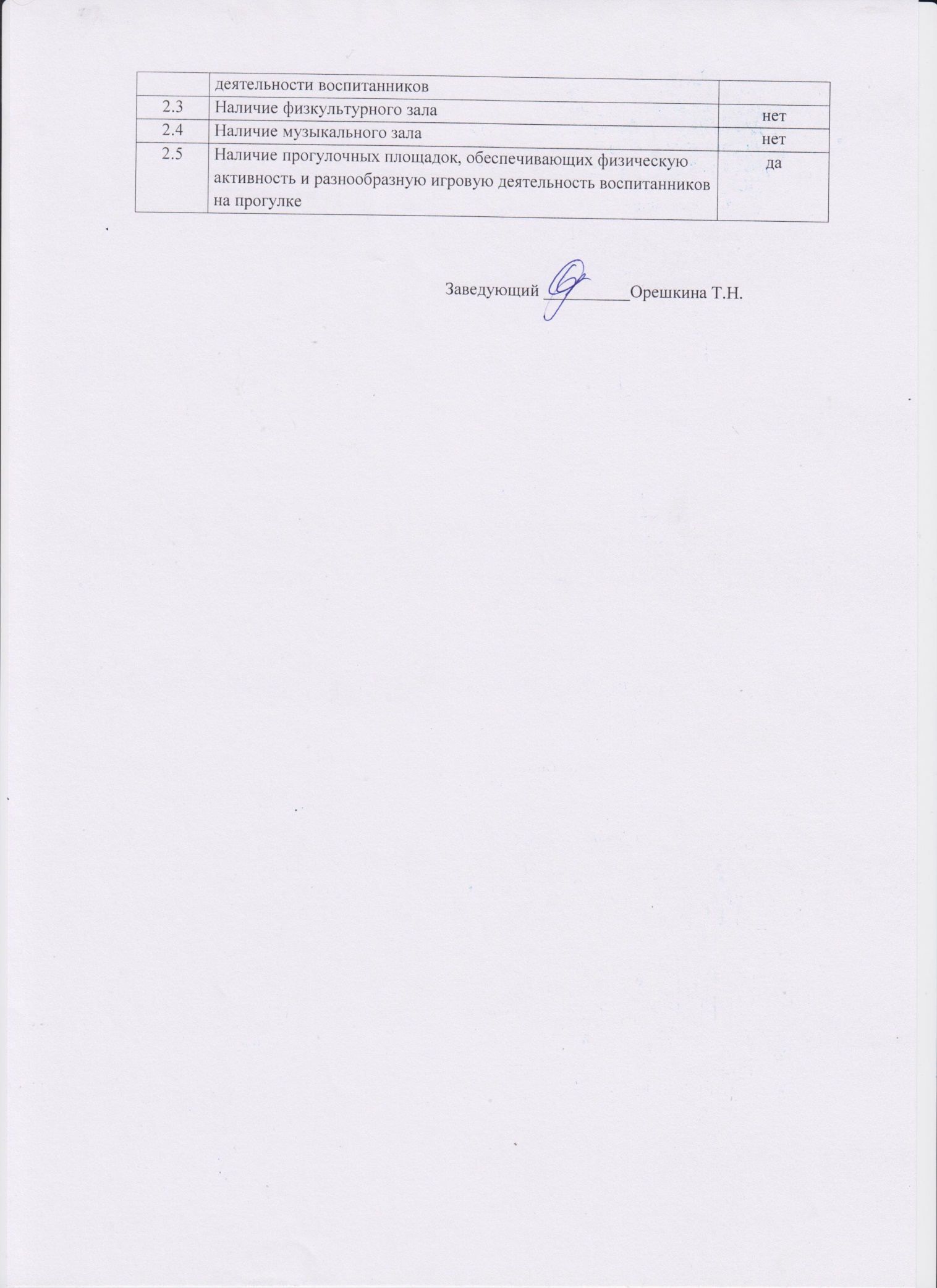 Списочный составДо 3-х летОт 3-х до 7 лет39633№ п/пКатегория Количество 1Детей из многодетных семей8/112Детей из неполных семей73Детей родителей, лишенных родительских прав04Детей, находящихся под опекой25Детей из малообеспеченных семей36Детей-инвалидов детства07Детей, обучающихся на дому08Детей беженцев и переселенцев09Детей из семей ликвидаторов аварии на ЧАЭС010Неблагополучных семей0№ п/пПоказателиКоличество %1Общее количество воспитанников391002Общее количество родителей, принявших участие в анкетировании30763Количество родителей, удовлетворенных оснащенностью ДОУ24804Количество родителей, удовлетворенных квалификацией педагогов301005Количество родителей, удовлетворенных развитием ребенка28936Количество родителей, удовлетворенных взаимодействием с ДОУ2997Субъекты социального партнерстваФормы взаимодействияРезультат взаимодействияОГБУЗ  «Центральная районная больница»На основе договораОрганизация медицинских осмотров детей и сотрудников; лабораторные обследования детей и сотрудников.МБОУ«НОШ п. Сажное» На основе договораПлан  совместных мероприятий по  преемственности с начальной школойМКУК «Сельский клуб п. Сажное»На основе договораУчастие в конкурсах, акциях,  концертах художественной самодеятельности  Саженская поселенческая библиотекаНа основе договораЭкскурсии, план совместных мероприятий, встречи с поэтами, участие в игровых программахГруппаКоличество детейКоличество детейКоличество детейКоличество детейКоличество детейКоличество детей   Начало года   Начало года   Начало годаКонец  годаКонец  годаКонец  года404040          39          39          39Мал.Дев.ВсегоМал.Дев.Всего Младшая разновозрастная1181913619 Старшая разновозрастная 1292112820№ п/пСодержание работыДата проведенияРезультат выполнения решенийОбщее собрание работниковОбщее собрание работниковОбщее собрание работниковОбщее собрание работников11.Трудовая дисциплина. Выполнение Правил внутреннего распорядка. 2. Состояние охраны труда и безопасность условий труда работников. Безопасные условия пребывания воспитанников в ДОУ.3. Состояние работы по профилактике детского дорожно-транспортного травматизма и противопожарной безопасности.4. Организация питания воспитанников.январь 2019гРешения выполнены21. Итоги работы МБДОУ в 2018-2019 учебном году. 2. Подготовка и организация летней оздоровительной кампании. 3. Профилактика травматизма детей в летний период. 4. Результаты посещаемости и заболеваемости детей за 1-е полугодие 2019г5. Благоустройство территории. Определение объемов ремонтных работ.май 2019гРешения выполнены31.О подготовке к приемке ДОУ к новому 2019 – 2020 учебному году.2. Согласование основных направлений работы ДОУ на 2019 – 2020 учебный год 3. Рассмотрение Плана  мероприятий по противодействию Коррупциииюль 2019г41. О выборе председателя и секретаря Общего собрания работников ДОУ.2. Итоги работы в летний оздоровительный период3. Итоги подготовки групп ДОУ к началу учебного года. Материально – техническое обеспечение и оснащение образовательного процесса.4. Профилактика гриппа и ОРВИ. Организация вакцинации взрослого и детского населения.5. Организация питания в ДОУ.сентябрь 2019г5.1. Отчет о выполнении муниципального задания.2. Итоги выполнения  условий коллективного договора.3. Итоги выполнения соглашения по охране труда за 2019 год.4.Рассмотрение и принятие соглашения по охране труда между  администрацией ДОУ и профсоюзным комитетом ДОУ на 2020 г.5. Отчет Управляющего Совета по вопросам деятельности ДОУ.6.  Утверждение графика отпусков.декабрь 2019гУправляющий советУправляющий советУправляющий советУправляющий совет1Рассмотрение отчета о выполнении муниципального задания.Организация безопасных условий осуществления образовательного процессаОтчет о поступлении и расходовании финансовых и материальных средств за II полугодие 4. Контроль за организацией питания в ДОУ январь 2019гРешения выполнены2Подготовка к летнему оздоровительному периоду.Благоустройство территории МБДОУ, подготовка к новому учебному годуОтчет председателя Управляющего совета об итогах работы за учебный годмай 2019гРешения выполнены3Утверждение плана работы Управляющего советаО соблюдении пропускного режима Об установлении размера стимулирующих выплат за период с 01.01.2019г по 31.08.2019г.Обеспечение оптимальных условий для организации образовательного процесса в ДОУОтчет о поступлении и расходовании финансовых и материальных средств за I полугодиеавгуст 2019гРешения выполнены4Об установлении размера стимулирующих выплат за период с 01.09.2019 по 31.12.2019г.Отчет руководителя о выполнении муниципального задания в 2019 годуОб итогах финансово-хозяйственной деятельности ДОУ в 2019 году. Создание условий для работы с детьми в соответствии с ФГОСО подготовке к новогодним утренникамдекабрь 2019гТемаДата1«Современные образовательные технологии как средство повышения эффективности образовательной деятельности в условиях реализации ФГОС ДО: метод проектов»март 2019 г2. Итоги работы педагогического коллектива за 2018 – 2019 уч.   годмай 2019 г3. Основные направления развития учреждения   в 2019-2020 учебном году в условиях реализации ФГОС ДО. Установочный педсоветавгуст 2019 г4. Итоги адаптационного периода воспитанников младшего дошкольного возрастаоктябрь 20195. «Подвижные игры как средство повышения двигательной активности дошкольников»декабрь 2019 гОбразовательные областиОсновные виды детской деятельностиФормы организации образовательной деятельностиСоциально-коммуникативное развитиеИгровая,трудовая,коммуникативная Игры с правилами, творческие игры, беседы, досуги, праздники и развлечения,  игровые проблемные ситуации. Индивидуальные и коллективные поручения, дежурства и коллективный труд викторины,  реализация  проектов и др.Познавательное развитиеПознавательно-исследовательскаяЗанятия, наблюдения, экскурсии, эксперименты, решение проблемных ситуаций и  логических задач, беседы, викторины,  реализация  проектов и др.Речевое развитиеКоммуникативная,восприятие художественной литературыБеседы, игровые проблемные ситуации, викторины, творческие, дидактические и подвижные игры и др.Художественно-эстетическое развитиеПродуктивная (рисование, лепка, аппликация) конструктивно-модельная,музыкальнаяРеализация проектов, творческие игры, музыкальные занятия, слушание, импровизация, исполнение, музыкально-дидактические, подвижные игры, досуги, праздники и развлечения и др.Физическое развитиеДвигательная Подвижные  игры, спортивные игры и упражнения, эстафеты, физкультурные занятия, гимнастика, физкультминутки, игры-имитации, физкультурные досуги и праздники, дни здоровья, прогулки, реализация проектов.Базовый вид деятельностиПериодичностьПериодичностьПериодичностьПериодичностьПериодичностьПериодичностьБазовый вид деятельностиМладшая разновозрастная группаМладшая разновозрастная группаСтаршая разновозрастная группаСтаршая разновозрастная группаСтаршая разновозрастная группаСтаршая разновозрастная группаБазовый вид деятельности2-3 года3-4 года4-5 лет5-6 лет5-6 лет6-7 летФизическая культура в помещении2раза в неделю/ 68 раз в год2раза в неделю/ 68 раз в год2раза в неделю/ 68 раз в год2раза в неделю/ 68 раз в год2раза в неделю/ 68 раз в год2раза в неделю/ 68 раз в годФизическая культура на прогулке1 раз в неделю/ 34 раза в год1 раз в неделю/ 34 раза в год1 раз в неделю/ 34 раза в год1 раз в неделю/ 34 раза в год1 раз в неделю/ 34 раза в год1 раз в неделю/ 34 раза в годПознавательное развитие1 раз в неделю/ 34 раза в год2раза в неделю/ 68 раз в год2раза в неделю/ 68 раз в год3 раза в неделю/102 раза в год4 раза в неделю/136 раз в год4 раза в неделю/136 раз в годРазвитие речи2 раза в неделю/ 68 раз в год1 раз в неделю/ 34 раза в год1 раз в неделю/ 34 раза в год2раза в неделю/ 68 раз в год2раза в неделю/ 68 раз в год2раза в неделю/ 68 раз в годРисование1 раз в неделю/ 34 раза в год1 раз в неделю/ 34 раза в год1 раз в неделю/ 34 раза в год2раза в неделю/ 68 раз в год2раза в неделю/ 68 раз в год2раза в неделю/ 68 раз в годЛепка1 раз в неделю/ 34 раза в год1 раз в две неде    ли/ 17 раз в год1 раз в две недели/ 17 раз в год1 раз в две недели/ 17 раз в год1 раз в две недели/ 17 раз в год1 раз в две недели/ 17 раз в годАппликация-1 раз в две недели/ 17 раз в год1 раз в две недели/ 17 раз в год1 раз в две недели/ 17 раз в год1 раз в две недели/ 17 раз в год1 раз в две недели/ 17 раз в годМузыка2 раза в неделю/ 68 раз в год2 раза в неделю/ 68 раз в год2раза в неделю/ 68 раз в год2раза в неделю/ 68 раз в год2раза в неделю/ 68 раз в год2раза в неделю/ 68 раз в годИТОГО:10 занятий в неделю/ 340 занятий в год10 занятий в неделю/ 340 занятий в год10 занятий в неделю/ 340 занятий в год13 занятий в неделю/ 442 занятия в год14 занятий в неделю/ 476 занятий в год14 занятий в неделю/ 476 занятий в годОбразовательная деятельность в ходе режимных моментовОбразовательная деятельность в ходе режимных моментовОбразовательная деятельность в ходе режимных моментовОбразовательная деятельность в ходе режимных моментовОбразовательная деятельность в ходе режимных моментовОбразовательная деятельность в ходе режимных моментовОбразовательная деятельность в ходе режимных моментовУтренняя гимнастикаежедневноежедневноежедневноежедневноежедневноежедневноКомплексы закаливающих процедурежедневноежедневноежедневноежедневноежедневноежедневноГигиенические процедурыежедневноежедневноежедневноежедневноежедневноежедневноСитуативные беседы при проведении режимных моментовежедневноежедневноежедневноежедневноежедневноежедневноЧтение художественной литературыежедневноежедневноежедневноежедневноежедневноежедневноДежурстваежедневноежедневноежедневноежедневноежедневноежедневноПрогулкиежедневноежедневноежедневноежедневноежедневноежедневноСамостоятельная деятельность детейСамостоятельная деятельность детейСамостоятельная деятельность детейСамостоятельная деятельность детейСамостоятельная деятельность детейСамостоятельная деятельность детейСамостоятельная деятельность детейИграежедневноежедневноежедневноежедневноежедневноежедневноСамостоятельная деятельность детей в уголках развития детейежедневноежедневноежедневноежедневноежедневноежедневноДни неделиМладшая разновозрастная группаМладшая разновозрастная группаСтаршая разновозрастная группаСтаршая разновозрастная группаСтаршая разновозрастная группа2 – 3 года3 – 4 года4 – 5 лет5 – 6 лет6 – 7 летпонедельникПознавательное развитие9.00-9.10Физическая культура 9.25 – 9.35Познавательное развитие 9.00 – 9.15Физическая культура 9.25 – 9.40Познавательное развитие 9.00 – 9.20Физическая культура 9.40 – 10.00Познавательное развитие 9.00 – 9.25Физическая культура 9.40 – 10.05Познавательное развитие 9.00 – 9.30Физическая культура 9.40 – 10.10вторникРазвитие речи9.00 – 9.10Физическая культура на прогулкеПознавательное развитие ФЭМП9.15-9.30Физическая культура на прогулкеПознавательное развитие ФЭМП9.00-9.20Физическая культура на прогулкеПознавательное развитие ФЭМП9.00-9.25Рисование 9.40-10.05Физическая культура на прогулкеПознавательное развитие ФЭМП9.00-9.30Рисование 9.40-10.10Физическая культура на прогулкесредаРисование 9.00-9.10Музыка 9.25 – 9.35Рисование 9.00-9.15Музыка9.25 – 9.40Лепка /аппликация9.00 – 9.20Музыка9.40 – 10.00Лепка /аппл - ция9.00 – 9.25Музыка9.40 – 10.05Лепка /аппликация9.00 – 9.30Музыка9.40 – 10.10Познавательное развитие 16.00 – 16.30четвергЛепка9.00 – 9.10Физическая культура в помещении9.25 – 9.35Лепка /аппликация9.00 – 9.15Физическая культура в помещении9.25 – 9.40Развитие речи9.00 – 9.20Музыка16.00 – 16.20Развитие речи9.00 – 9.25Рисование 9.40-10.05Музыка16.00 – 16.25Развитие речи9.00 – 9.30Рисование 9.40-10.10Музыка16.00 – 16.30пятницаРазвитие речи9.00 – 9.10Музыка 9.35 – 9.45Развитие речи9.15 – 9.30Музыка 9.35 – 9.50Рисование 9.40-10.00Физическая культура в 9.40 – 10.00Познавательное развитие 9.00 – 9.25Развитие речи9.40 – 10.05Физическая культура 16.00 – 16.25Познавательное развитие 9.00 – 9.25Развитие речи9.40 – 10.10Физическая культура 16.00 – 16.251010101314НаправленияФормы работыПедагогический мониторинг-анкетирование родителей;-беседы с родителями; -наблюдение за общением родителей и детей.Педагогическая поддержка-беседы с родителями;-экскурсии по детскому саду (для вновь поступивших); -проведение совместных детско-родительских мероприятий, конкурсов.Педагогическоеобразование родителей-консультации;-информация на сайте ДОУ;-родительские собрания;-решение проблемных педагогических ситуаций;-выпуск информационных листов, плакатов для родителей.Совместная деятельность педагогов и родителей -проведение праздников;  -оформление совместных с детьми выставок; - проекты; - конкурсы;-совместные социально значимые акции;-совместная трудовая деятельность.№ п/пОбразовательная область/направление развитияУровень (%)Уровень (%)Уровень (%)№ п/пОбразовательная область/направление развитиявысокийсреднийнизкий1Игровая деятельность5545-2Социально-коммуникативное развитие6634-3Познавательное развитие2377-4Речевое развитие-100-5Художественно-эстетическое развитие-100-6Физическое развитие553411КадрыВсего работниковЗаведующий:1Педагогические кадрыПедагогические кадрывоспитатели3Педагогический стажКоличество педагоговОт 2 до 5 лет 0От 5 до 10 лет 0От 10 лет и выше 4Возраст20-3031-55Свыше 55031ОбразованиеКоличество педагоговВысшее 4Среднее специальное (педагогическое) 0Квалификационная категорияКоличество педагоговВысшая0Первая4Название объектаСостояние объектаХарактеристика оснащения объектаЗдание детского садаудовлетворительноеЗдание детского сада одноэтажное, приспособленное.Введено в эксплуатацию в .  Территория ограждена – сетка- рабица, шифер Групповые комнатыудовлетворительноеВ детском саду 2 групповые комнаты. Имеется санузел (детские умывальники, унитазы, поддон для подмывания), комната для раздеванияПищеблокудовлетворительноеПищеблок  имеет отдельный вход для поставки продуктов. Для хранения сухих продуктов имеется кладовая со стеллажами, там же установлены холодильная и морозильная  камеры  для хранения скоропортящихся продуктов. В основном помещении кухни установлены   раковины для мытья посуды, мойки для мытья пищевых продуктов. Имеются цельнометаллические столы для обработки пищевых продуктов (промаркированы), 2 электрических мясорубки, 2 электропечи, кухонный инвентарь и посуда. Имеется  раковина для мытья рук, вытяжка, уборочный инвентарь.ГруппыКоличество детейРезультатМладшая разновозрастная группа9Легкая адаптация –4 детей (44%)Средняя – 4 детей (44%)Тяжелая – 1 ребенок (11%)Старшая разновозрастная группа1Средняя адаптация – 1 ребенок (100%)Группы здоровьяВсего детейIIIIIIIV-V2019г39142140%1003654100N п/пПоказателиЕдиница измерения1.Образовательная деятельность1.1Общая численность воспитанников, осваивающих образовательную программу дошкольного образования, в том числе:39 чел.1.1.1В режиме полного дня (8 - 12 часов)39 чел.1.1.2В режиме кратковременного пребывания (3 - 5 часов)0 чел.1.1.3В семейной дошкольной группе0 чел.1.1.4В форме семейного образования с психолого-педагогическим сопровождением на базе дошкольной образовательной организации0 чел.1.2Общая численность воспитанников в возрасте до 3 лет6 чел.1.3Общая численность воспитанников в возрасте от 3 до 8 лет33 чел.1.4Численность/удельный вес численности воспитанников в общей численности воспитанников, получающих услуги присмотра и ухода:39 чел./100%1.4.1В режиме полного дня (8 - 12 часов)39 чел./100%1.4.2В режиме продленного дня (12 - 14 часов)0/01.4.3В режиме круглосуточного пребывания0/01.5Численность/удельный вес численности воспитанников с ограниченными возможностями здоровья в общей численности воспитанников, получающих услуги:0/01.5.1По коррекции недостатков в физическом и (или) психическом развитии0/01.5.2По освоению образовательной программы дошкольного образования0/01.5.3По присмотру и уходу0/01.6Средний показатель пропущенных дней при посещении дошкольной образовательной организации по болезни на одного воспитанника6,71.7Общая численность педагогических работников, в том числе:3 чел.1.7.1Численность/удельный вес численности педагогических работников, имеющих высшее образование3/100%1.7.2Численность/удельный вес численности педагогических работников, имеющих высшее образование педагогической направленности (профиля)    3 чел./100%1.7.3Численность/удельный вес численности педагогических работников, имеющих среднее профессиональное образование    0/01.7.4Численность/удельный вес численности педагогических работников, имеющих среднее профессиональное образование педагогической направленности (профиля)0/01.8Численность/удельный вес численности педагогических работников, которым по результатам аттестации присвоена квалификационная категория, в общей численности педагогических работников, в том числе:3чел./25%1.8.1Высшая01.8.2Первая3чел./100%1.9Численность/удельный вес численности педагогических работников в общей численности педагогических работников, педагогический стаж работы которых составляет:3 чел./100%1.9.1До 5 лет0%1.9.2Свыше 30 лет0%1.10Численность/удельный вес численности педагогических работников в общей численности педагогических работников в возрасте до 30 лет0%1.11Численность/удельный вес численности педагогических работников в общей численности педагогических работников в возрасте от 55 лет0 1.12Численность/удельный вес численности педагогических и административно-хозяйственных работников, прошедших за последние 5 лет повышение квалификации/профессиональную переподготовку по профилю педагогической деятельности или иной осуществляемой в образовательной организации деятельности, в общей численности педагогических и административно-хозяйственных работников4/100%1.13Численность/удельный вес численности педагогических и административно-хозяйственных работников, прошедших повышение квалификации по применению в образовательном процессе федеральных государственных образовательных стандартов в общей численности педагогических и административно-хозяйственных работников4./100%1.14Соотношение "педагогический работник/воспитанник" в дошкольной образовательной организации1/13чел.1.15Наличие в образовательной организации следующих педагогических работников:1.15.1Музыкального руководителявакансия1.15.2Инструктора по физической культуренет1.15.3Учителя-логопеданет1.15.4Логопеданет1.15.5Учителя-дефектологанет1.15.6Педагога-психологанет2.Инфраструктура2.1Общая площадь помещений, в которых осуществляется образовательная деятельность, в расчете на одного воспитанника